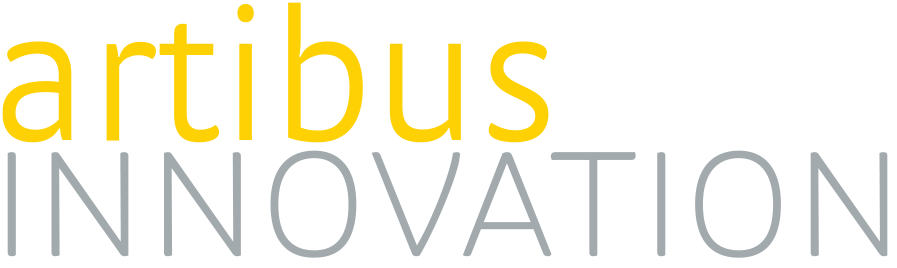 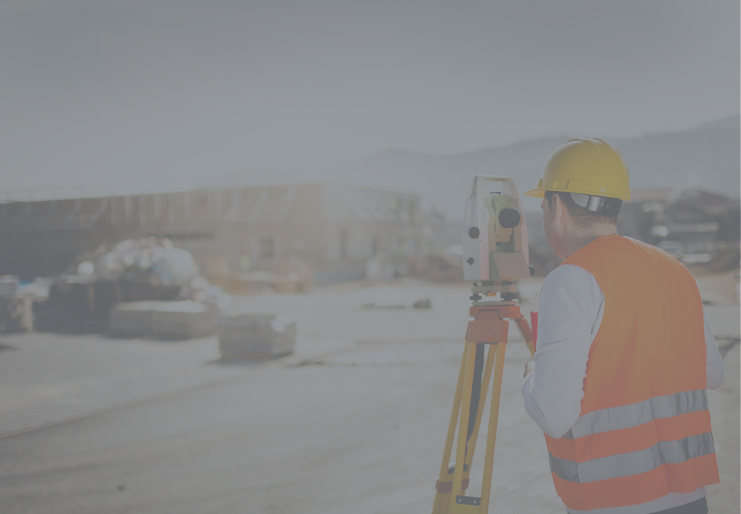 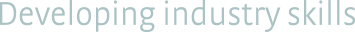 Building & Construction Reference PaperAppendix A – Regulation and Licencing Appendix B – Functional Analysis of Qualifications by Competency Outcomes using ASCED categoriesAppendix C – Contemporary Position Description Analysis Is the qualification relevant to current jobs?On the face of it, the qualifications’ competencies align with contemporary job requirements. The functional fit looks correct for sampled job vacancies, where the most sought-after requirements were relevant qualifications and relevant industry experience. However, caution is needed for several reasons:Jobs of tomorrow: the building and construction industry is facing multiple drivers of change (e.g. technology, non-traditional building materials, building shortages, environmental changes). Vocational training that is suitable today is unlikely to be fit for purpose as these drivers begin to impact post trade practice.Sample limitations: most of the job advertisements in this area were brief (compared to other industries, such as security), with a higher proportion of vocational teacher jobs advertised than might be representative of the broader building construction industry. This is possibly because these jobs are more likely to be advertised, while construction and building roles are filled by word-of-mouth or direct recruiting by large construction firms.Appendix D – Qualification Enrolment and Completion Tables, by state/territoryEnrolments and completions in the CPC40611 - Certificate IV in Building and Construction (Specialist Trades) are absent or declining in all regions. Victorian completions in 2014 and 2015 appear to be anomalous. It is unclear why states/territories with enrolments in 2014-2015 then declined in 2016-17. Have licensing or regulatory requirements changed in this period? Q. With the exception of a small number of enrolments in Victoria and Queensland, and some completions in Queensland in 2015, the CPC40708 (PROGRAM RECOG ID 11) - Certificate IV in Building and Construction (Trade Contracting) has minimal uptake. Could the skills distinct to this qualification be offered as electives within other qualifications at the Certificate IV level, or be packaged as a skillset for those already in the building construction industry? The latter option may meet the continuing development required of holders of some state licenses.Q. What is distinctive about the Victorian environment which has resulted in notably higher enrolments and completions in the CPC50308 - Diploma of Building and Construction (Management)? Are these differences the result of the licensing and regulatory environment? Is this likely to change – to increase with Victoria, relax, or extend to other regions?Q. The CPC50210 - Diploma of Building and Construction (Building) has enrolments in the hundreds and thousands in most states, but considerably lower completions. With the exception of Queensland, where enrolments and completions are fairly even, what accounts for the uneven patterns of enrolment and completion in most regions? Are apparent enrolments in this qualification distorted by enrolments in units shared with other qualifications? Why are there zero enrolments and completions in Northern Territory and Tasmania?Q. The CPC60212 - Advanced Diploma of Building and Construction (Management) did not have any enrolments or completions in several states and the Northern Territory. What accounts for this lack of enrolments and completions in these areas?Appendix E – Unit of Competency Map, by packaging and enrolment statusThe below table demonstrates the packaging status and how frequently units of competency are used in the ten qualifications under review. Please note, the ten qualifications do not fully account for all enrolments in these units as they are also used in other qualifications (this will be shown in the subsequent table.):Superseded units are highlighted in red with white textUnits highlighted in yellow had enrolment numbers under 100 in 2017Qualifications highlighted in yellow are proposed for deletion due to duplication and low enrolments Units highlighted in blue are not listed as Core or Electives in the qualifications under reviewTable: Units of Competency, by packaging status and enrolmentsSource: NCVER VOCSTATS, TVA subject enrolments 2014-2017 (Embargoed), Unit of competency by Year and State/territory of training organisation, Counting: Enrolments.Key: C* - Core - Heritage restoration stream 	C** - Core - Refractory bricklaying stream	C*** - Core - Crane operations stream	C**** Core - Rigging StreamAppendix F – Building and Construction Qualification Units Imported into other QualificationsUsage of CPCCBC Units of Competency, including sharing with other qualifications and training packagesThe following table documents which qualifications use CPCCBC Units of competency, which must be considered before deletion and redevelopment. To assist in interpretation of this table:Superseded units are highlighted in red with white text.Units highlighted in yellow have low enrolment numbers less than 100 in 2017.Appendix G – Units Imported in to Building and Construction QualificationsAppendix H – Number of RTOs with Qualifications on ScopeAppendix I – Key Drivers of Change and Proposed ResponsesThis section further explores the challenges and opportunities for the construction, plumbing and services sector. The CPC Skills Forecast Survey 2018 asked participants to ‘indicate what Social, Technological, Environment, Educational, Economic and Political (STEEEP) trends will have an impact on their industry in the next 3-5 years’ and the answer choices were derived using AISC’s Future Skills and Training Resource. There were 66 responses for this question and the top 3 trends per category as identified by participants are in table 6. Table 6	STEEEP Trend Responses from the CPC Skills Forecast Survey 2018*Trend also identified by the IRC and discussed in the key drivers sectionThe AISC’s Future Skills and Training Resource was also used by the IRC to identify the following key drivers for change in the industry and on the CPC Construction, Plumbing and Services Training Package: Ageing population, specifically the increase in older workers in the industryDigitisation, artificial intelligence and automation Empowered customers, specifically demanding smart and green construction Skills mismatchThese trends were also validated in the CPC Skills Forecast Survey 2018. An Increase in Older Workers While the evidence in the employment outlook section shows that the construction industry is typically young, the age profile of the industry has actually become older in the last 20 years. Graph 4: Percentage of workforce by age - Nov 97 - Nov 17. The graph above shows that, while the percentage of younger workers in the industry has remained relatively constant over the last 20 years – only increasing 0.6%, there has actually been a decrease in the percentage of the workforce aged 30-49 by 6.7% and an increase in the workforce aged 50 and over by 6.1%. Graph 4 shows that the skill replacement gap is increasing. Vital skills to the industry are at risk of being lost as increasing amounts of workers retire yet there are proportionally fewer younger workers in the industry to replace their skills.  This skill loss is especially relevant to senior level skills such as management and leadership. These skills are projected to be more in demand in the future construction industry, as lower skilled jobs are at risk of being automated, while business and management jobs that require high levels of social intelligence, technical ability and creative intelligence are predicted to increase. Typically, these skills are held by older workers who have worked their way up to these positions, so with a large portion of people with these skills reaching retirement and a fewer portion of people available to take their place, the industry is at risk of critical workforce shortages. This suggests that the training package must be reviewed and updated to provide support for higher-level skills and qualifications to upskill workers to replace the skills of retiring workers as well as efforts to attract new talent to construction VET courses and careers. This need to replace high skilled workers in larger numbers in the future raises the issue of the future supply of the skilled workforce and whether the current apprentice system will be able to deliver the numbers needed. The industry is likely to face increased competition from other industries for the potential apprentice workforce and needs to ensure that the career training pathways are understood and well established in school settings. Furthermore, an increase in older people in the workforce is likely to create a demand for less physically demanding jobs. Automation and new technology may provide a solution but with this comes the need to upskill and re-skill the older population of construction workers to use new technologies and automated processes. In addition, the construction industry needs to improve career pathways for women into, and the recruitment of women for, the roles that are facing a skill replacement gap. The industry has traditionally been male dominated, this is increasing. In 2006, women accounted for 17% of the construction industry workforce, however in 2018, women only account for 11.6% of the workforce.  A 2016 study by UNSW into gender disparity in the construction industry noted that men dominate senior roles, while women are more likely to be in junior, support roles and non-fee-earning professions such as human resources and marketing. Additionally, women experience relative disadvantage in regards to development and promotional opportunities, as well as inequality in pay. These experiences result in women leaving the construction industry almost 39% faster than men.In order to increase recruitment and retention of women, the report by UNSW recommends that: construction companies review the cultures of their workplaces to determine if they are gendered and exclusionary, even out how men and women are recruited – through both formal and informal channels, provide pathways and training for women to further their construction careers, and introduce more flexibility in the workplace so parental leave does not hinder women’s’ careers. The Introduction of New TechnologyThe construction industry is yet to feel the effects of significant digital disruption and is one of the least ‘digitally engaged’ industry sectors. The major technological advances that will affect the CPC training package are business applications, automation, BIM and pre-fabrication. Business ApplicationsThe Telstra Loop Self Employed Tradies Summary Report highlights the low uptake of everyday digital technology among the construction workforce and the imperative for tradespeople to rapidly upskill to survive and compete in a service-based economy. The report notes that equipment used by industry has the potential to improve workplace performance, safety and training. For example, the rapid development of handheld devices and computer numerical control (CNC) routers has the potential to improve the safety, precision and operation of many construction tasks, particularly those that are manual or high risk.  AutomationIn the Australian labour market, about 40% of current jobs are deemed to be at high risk of automation over the next 10-15 years, yet we are still training people for these jobs. The Foundation for Young Australians suggest that this is particularly critical for young people, as more than half of young Australians are be trained for jobs that will no longer exist in the same capacity in the future. In the construction industry, PwC projections show that lower skilled jobs such as plasterers and tilers have an 81.4% probability of being automated, while higher skilled jobs such as construction  managers and engineers only have an 8.2% and 4.2% chance of being automated the next 20 years respectively.  Building Information Modelling (BIM) BIM is the digital version of a building, which includes all information on the building through its whole lifecycle – from design, to build, to operations and even demolition. BIM allows construction professionals, as well as owners and operators to access construction and operation information about the building. The Australian construction industry has had a gradual and varied adoption of BIM, depending on how complex the project is. BIM has shown to have major benefits for the construction industry, such as reliable cost estimates, 3D walk-though animations for marketing, reliable predictions of the building’s sustainability rating, early assessment of potential issues and design errors, tracking of construction activities and site safety planning. It also allows for better communication between project owners, designers, subcontractors and workers on site. BIM is projected to completely replace current computer-aided design (CAD) systems. This is helped by smartphone and tablet technologies, which allow project workers and stakeholders to quickly access building information from BIM virtually everywhere. Governments in Australia have been slow to mandate BIM for public works, but Tier One companies are already well advanced in this area and are starting to require sub-contractors to be able to connect with this technology.  Pre-fabrication, offsite and modular building  Pre-fabrication refers to any part of a building that has been created at a different location to the building being constructed. This means that more of the construction process takes place offsite in a manufacturing plant instead of at the building site. The Australian construction industry has been slow to adopt pre-fabrication in comparison to global markets.  For example, in Scandinavian countries approximately 50% of residential housing is constructed with pre-fabrication, while in Australia, pre-fabrication only accounts for 3% of residential buildings, though this number is growing. There are major benefits to pre-fabrication such as a significant reduction in construction waste, increase in safe work practices and injury prevention, and time savings due to construction taking place at same time as site preparation.Prefabrication is not a new construction process, rather it has been used for decades, but developed a reputation as being cheap and of poor quality compared to onsite site construction. However, with the rise of new technologies in the construction industry, particularly BIM, it is easier to implement lean design and modularisation into construction, making the fabrication of complex building parts more economical.  How will this impact the Construction, Plumbing and Services Training Package? These emerging technologies are likely to have a major impact across the construction industry. For the construction industry to capitalise on these opportunities, the workforce will need to be trained, re-trained and upskilled with the skills and knowledge to not only use these new technologies, but also for the new jobs and tasks that arise.  History tells us that automation will not affect all jobs equally. For example, lower skilled jobs such as secretary or administrative roles have been partially replaced by computers while higher skilled jobs such as managers have reaped the benefits of this automation as it results in more efficient and cost-effective projects. This trend is set to continue in the construction industry, as automation is predicted to complement and assist jobs of higher skill levels but substitute those of routine and lower skill levels. This means that a significant portion of the industry will need to be up-skilled and new workers trained for higher skilled jobs. However, this does not mean that higher skilled jobs will not be affected by automation. With increased automation comes a need to learn how to use new machines, computers, software and applications and therefore all workers in the construction industry will need to be trained appropriately.In regard to BIM, construction workers will need to be upskilled and retrained, not only so they have the knowledge and skills to use BIM in their fields, but also because BIM will bring about new and more efficient ways of working, which may result in new processes, tasks, policies and regulations for particular jobs. BIM usage will span across many occupations in the construction industry, so it is vital that competencies are incorporated into the training package. Additionally, an increase in prefabrication in Australia will require construction workers with different skillsets and therefore different training than what is currently available. Prefabrication will require workers to have a mix of skills from both construction and manufacturing. This means that workers entering the industry will need training that comes from both the manufacturing and construction training packages. The Demand for Smart and Green ConstructionWith the need for action on climate change and sustainability becoming a focal point globally, so too comes a demand for green and smart buildings. Green buildings significantly reduce the negative impact buildings have on the environment by incorporating sustainable design, construction and operational elements. This also translates to healthier buildings for occupants. Similarly, smart buildings are those that incorporate technology and materials that capture data on how the building is performing. This allows for a greater level of control over energy usage, monitoring tenant usage and maintenance and repair needs while also improving safety features. Often, buildings that incorporate green elements also incorporate smart elements and vice versa.The green and smart construction industry is growing worldwide, and while adoption has been slow in Australia, it is on the rise. A 2016 study conducted by Dodge Data and Analytics suggests that of the Australian companies surveyed, 48% expect that more than 30% of their projects will be green by 2018. This is an increase of 14 percentage points on green construction projects at the time of the survey. Sectors with highest expected green construction growth rate in Australia are new low-rise residential building construction, retrofits of existing buildings and institutional building construction.  The benefits of smart and green construction are becoming increasingly clearer, which is helping drive market awareness and consumer demand as the world moves towards more sustainable practices and ways of living. These benefits include; lower carbon footprint from building operation, lower operating costs, increased value of building, higher rental and occupancy rates and improved health and productivity benefits for occupants. According to a study conducted by Dodge Data and Analytics in 2016, client demand and environmental regulations were the top two drivers for green building in 2015 globally. This trend can also be seen for Australia, as respondents ranked environmental regulations, the desire for healthier neighbourhoods and client demands as the top three drivers in 2015.How will this impact the Construction, Plumbing and Services Industry? Buildings have a high carbon footprint, as they account for about 40% of global energy consumption. This opens large opportunities for the construction industry to provide innovative solutions to reduce this – one way to achieve this is through green and smart construction. However, with demand for green and smart construction, comes the need for governments and the industry to prioritise vocational education and training for new and current construction workers in energy-efficiency building and retrofitting, as many construction jobs will see a change in practices and tasks. Construction workers will need to keep their skills and knowledge up to date in advances in water conservation, wastewater recycling and treatment and the renewable energies sector. Some jobs may be more affected than others, as the Construction Skills Queensland (CSQ) and CSIRO Farsight for Construction report predicts those that will see a more significant change in practices and tasks are carpenters, plumbers, heating engineers, painters and plasterers, roofers, and electricians.Skills Shortages in a Specialised & Growing Industry  Employment numbers in the construction, plumbing and services industry are growing. Typically, businesses in the industry are characterised by sub-contractors with trade specialisations employed in small-scale businesses of less than 20 employees or as sole operators. This means that often a construction worker will specialise in a narrow aspect of their trade after being trained in a wide base of skills. The CSQ and CSIRO Farsight for Construction report notes that these specialised contractors can find it difficult to give their apprentices the full range of skilling opportunities that are needed to fulfil the requirements of a traditional apprenticeship.With an increased reliance on technology, more automated processes and tasks, and construction that is both green and smart, there will likely be a shift in skills, with much of the research indicating the growing need for science, technology, engineering and maths (STEM) skills. A 2015 report on STEM skills in Australia’s workforce by PwC reports that 75% of the fastest growing occupations require STEM skills. It is interesting to note that respondents to the Artibus Innovation CPC Skills Forecast Survey 2018 placed STEM skills 10th in the ranking of key generic workforce skills. There will need to be a shift in the understanding of the applicability of STEM skills to the construction industry to keep up with the skill needs of the industry into the future. In addition to STEM skills, critical thinking, problem solving, analytical capabilities, curiosity and imagination have all been identified as skills that help foster STEM skills and are critical to the future workplace. The Foundation for Young Australians (FYA) calls these skills ‘enterprise skills,’ and in their 2017 report The New Work Smarts millions of online job advertisements were analysed and results show that employers are already demanding these enterprise skills and paying higher wages for them. For example, they found that the demand for critical thinking has increased by 158% in the past three years while problem solving skills attract an additional $7,745 compared with jobs of the same level that don’t list problem solving in selection criteria.For the construction industry, these skills will be particularly important as more automated processes are introduced and there is a shift towards higher-skilled jobs. As skill needs change in the industry, employers will need to be able to give employees and apprentices opportunities to upskill and reskill. It is vital that the workforce is updated with relevant skills and knowledge as the industry grows and changes otherwise there is a risk of severe skills shortages and experience, leading to reduced quality and quantity of work and increased project costs, time frames and risks for the industry. Proposed Responses and Risks of Not ProceedingProposed ResponsesFinalising the transition of the CPC training package to the 2012 standardsThe IRC’s priority is to finalise all current and proposed transitions of the Construction, Plumbing and Services Training Package to the 2012 standards for training packages as set out by the (former) National Skills Standards Council. This will ensure that the CPC training package keeps in line with the standards of other national training packages, allowing for the easy alignment of imported units relevant to specific qualifications, as well as facilitating the collaboration on projects across sectors and training packages. It will also ensure that the CPC training package remains of a high quality and meets the workforce development needs of the construction, plumbing and services industry. Continuing to update the current training package to respond to skill shortagesThe IRC will also continue to update the CPC training package to ensure current and emerging skills needs are met. There is a threat of looming skills shortages in the industry with the increase in older workers and lack of younger workers available to replace their skills. In addition, new technologies and the automation of many routine jobs will see a shift towards the need for STEM and enterprise skills. Continually updating the CPC training package to include these higher-level skills is vital to the industry.  Having an eye on the futureThe future of the construction industry is more streamlined, environmentally friendly and cost effective as a result of the key drivers mentioned above. The workforce will need to be trained, re-trained and upskilled with the skills and knowledge to not only use these new technologies, but for the new jobs and tasks that arise. It is therefore important that the skills and knowledge needed for this future are embedded in the CPC training package. The IRC aims to continue researching these drivers for change as part of the cross-sector projects on automation, digitisation and environmental sustainability, and developing these into cases for change for the training package. Risks of not proceedingNot updating the CPC training package as proposed risks a loss of currency and erosion of the knowledge and skills in the training package, and therefore in the construction, plumbing and services industry. Emerging technologies and the automation of many routine jobs and processes are likely to have a major impact across the construction industry and in order for these impacts to become opportunities, it is vital that the workforce be trained, re-trained and upskilled with the skills and knowledge to not only use these new technologies, but also for the new jobs and tasks that arise. If this does not occur the CPC training package risks becoming out-dated with obsolete skills and knowledge, which could lead to severe skills shortages knowledge and experience among the workforce in the industry. File Location:File Location:File Location:File Location:File Location:iMeet Central locationiMeet Central locationiMeet Central locationiMeet Central locationiMeet Central locationRevision History:Revision History:Revision History:Revision History:Revision History:Revision History:Revision History:Revision History:Revision History:Revision History:Version #AuthorAuthorSummary of ChangesSummary of ChangesSummary of ChangesSummary of ChangesDate of IssueDate of IssueCleared by0.1Ruth QuibellRuth QuibellFirst draftFirst draftFirst draftFirst draft3 October 20183 October 2018Initials0.2NameNameDetailsDetailsDetailsDetailsXX Month 2018XX Month 2018Initials1.0NameNameDetailsDetailsDetailsDetailsXX Month 2018XX Month 2018InitialsFinal Approvals:Final Approvals:Final Approvals:Final Approvals:Final Approvals:Final Approvals:Final Approvals:Final Approvals:Final Approvals:Final Approvals:NameNameInitialsInitialsTitleTitleDate of IssueDate of IssueVersion #Version #David MorganDavid MorganDMDMCEOCEOXX Month 2018XX Month 20181.01.0StateOccupation covered by licenceLicence titleRegulatorTraining requirementsNew South WalesContractor Licence – Building - IndividualBuildingFair TradingCertificate IV in Building and Construction (BCG40106 or CPC40108 Building or CPC40110 Building) or (BCG40206 or CPC40208 Contract Administration) or (BCG40306 or CPC40308 Estimating) or (BCG40506 or CPC40508 Site Management) including all of the following units:BCGBC4001A or CPCCBC4001A Apply building codes and standards to the construction process for low rise building projectsBCGBC4002A or CPCCBC4002A Manage occupational health and safety in the building and construction workplaceBCGBC4003A or CPCCBC4003A Select and prepare a construction contractBCGBC4004A or CPCCBC4004A Identify and produce estimated costs for building and construction projectsBCGBC4005A or CPCCBC4005A Produce labour and material schedules for orderingBCGBC4006A or CPCCBC4006A or CPCCBC4006B Select, procure and store construction materials for low rise projectsBCGBC4007A or CPCCBC4007A Plan building or construction workBCGBC4008A or CPCCBC4008A or CPCCBC4008B Conduct on-site supervision of the building and construction projectBCGBC4009A or CPCCBC4009A or CPCCBC4009B Apply legal requirements to building and construction projectsBCGBC4010A or CPCCBC4010A or CPCCBC4010B Apply structural principles to residential low-rise constructionsBCGBC4011A or CPCCBC4011A or CPCCBC4011B Apply structural principles to commercial low-rise constructionsBSBSBM406A or BSBSMB406A or BSBSMB406 Manage small business financesBCGBC4012A or CPCCBC4012A or CPCCBC4012B Read and interpret plans and specificationsBCGBC4018A or CPCCBC4018A Apply site surveys and set out procedures to building and construction projectsBCGBC4024A or CPCCBC4024A Resolve business disputes.PLUS any of the following:a current Carpentry or Bricklaying contractor licence or supervisor certificate, or an approved qualification that would allow the issue of such a licence (for details of approved qualifications, see Carpentry or Bricklaying)Diploma of Building and Construction (Building) BCG50206 or CPC50208Diploma of Building and Construction (Building) CPC50210 including the following units:CPCCBC5004A Supervise and apply quality standards to the selection of building and construction materialsCPCCBC5005A Select and manage building and construction contractorsCPCCBC5007A or CPCCBC5007B Administer the legal obligations of a building and construction contractCPCCBC5009A Identify services layout and connection methods in medium rise construction projects.VictoriaCommercial BuilderCommercial Builder (Unlimited)Commercial Builder (Limited to the Construction of Low Rise Buildings)Commercial Builder (Limited to the Construction of Medium Rise Buildings)Building Practitioners Board, Victorian Building Authority“If you have successfully completed one of the following qualifications, you will satisfy some of the knowledge requirements for registration: • Diploma of Building and Construction (Building) (CPC50210) • Diploma of Building and Construction (Management) (CPC50308). The above qualifications include units of competency relevant to the construction of buildings of Type B and Type C construction up to three storeys. They do not include units of competency relevant to the construction of buildings of Type A construction or buildings above three storeys.”VictoriaDomestic BuilderBuilding Practitioners Board, Victorian Building Authority“Unlimited: Degree, Diploma or Associate Diploma in building and three years practical experience or successful completion of the Course in Builder Registration (BPB) and three years practical experience.”QueenslandBuilder – Low RiseIndividual Builder Licence Queensland Building and Construction Commission“Any one of the following:successful completion of Certificate IV in Building and Construction (Building) CPC40110successful completion of a course the commission considers is at least equivalent to the course aboverecognition certificate as a builder qualified to carry out the scope of work for the licence classa qualification or statement of attainment of required competency for the class of licence.”Builder – Medium RiseIndividual Builder LicenceQueensland Building and Construction Commission“Any one of the following:successful completion of the Diploma of Building and Construction (Building) CPC50210successful completion of a course the commission considers is at least equivalent to the course aboverecognition certificate as a builder qualified to carry out the scope of work for the licence classa qualification or statement of attainment of required competency for the class of licence.”QueenslandBuilder – OpenIndividual Builder LicenceQueensland Building and Construction Commission“Any one of the following:successful completion of the Advanced Diploma of Building and Construction (Management) CPC60212successful completion of a course the commission considers is at least equivalent to the course aboverecognition certificate as a builder qualified to carry out the scope of work for the licence classa qualification or statement of attainment of required competency for the class of licence.”QueenslandBuilder – Project Management ServicesQueensland Building and Construction Commission“Any one of the following:successful completion of  Advanced Diploma of Building and Construction (Management) CPC60212successful completion of a course the commission considers is at least equivalent to the course aboverecognition certificate as a builder qualified to carry out the scope of work for the licence classa qualification or statement of attainment of required competency for the class of licencesuccessful completion of a degree in architecture, construction management, engineering or quantity surveying, orsuccessful completion of a course the commission considers at least equivalent to those listed immediately above.”South AustraliaCommercial building work restricted to classes 2-9 buildings with no heightrestriction.Includes construction, alteration, addition to and renovation of class 2 - 9buildings.Consumer and Business ServicesPathway 1BCG40106 or CPC40108 or CPC40110 Certificate IV in Building and Construction(Building)ORBCG40506 or CPC40508 Certificate IV in Building and Construction (SiteManagement)ANDCompletion of all of the following units of competency in addition to the abovequalification:• BCGBC5001A or CPCCBC5001A or CPCCBC5001B - Apply building codesand standards to the construction process for medium rise building projects• BCGBC5003A or CPCCBC5003A - Supervise the planning of on-site mediumrise building or construction work• BCGBC5008A or CPCCBC5008A or CPCCBC5018A - Apply structuralprinciples to the construction of medium rise buildings• BCGBC6001A or CPCCBC6001A or CPCCBC6001B - Apply building codesand standards to the construction process for large building projects• BCGBC6014A or CPCCBC6014A - Apply structural principles to theconstruction of large, high rise and complex buildingsSouth AustraliaCommercial building work restricted to classes 2-9 buildings, notexceeding three storey.Includes construction, alteration, addition to and renovation of class 2 - 9Consumer and Business Servicesbuildings.Pathway 1BCG40106 or CPC40108 or CPC40110 Certificate IV in Building and Construction(Building)ORBCG40506 or CPC40508 Certificate IV in Building and Construction (SiteManagement)ANDCompletion of all of the following units of competency in addition to the abovequalification:• BCGBC5001A or CPCCBC5001A or CPCCBC5001B - Apply building codesand standards to the construction process for medium rise building projects• BCGBC5003A or CPCCBC5003A - Supervise the planning of on-site mediumrise building or construction work• BCGBC5008A or CPCCBC5008A or CPCCBC5018A - Apply structuralprinciples to the construction of medium rise buildingsWestern AustraliaBuilderBuilding Practitioner RegistrationBuilding Services Board, Building CommissionDepartment of Mines, Industry Regulation and SafetyWhat are the required units of a CPC50210 Diploma in Building and Construction?For registration purposes, the Diploma must include the following seven units:CPCCBC4005A – Produce labour and material schedules for orderingCPCCBC4018A – Apply site surveys and set-out procedures to building and construction projectsCPCCBC5005A – Select and manage building and construction contractorsCPCCBC5007A – Administer the legal obligations of a building construction contractCPCSUS5001A – Develop workplace policies and procedures for sustainabilityCPCCBC4014A – Prepare simple building sketches and drawingsCPCCOHS1001A – Work safety in the construction industryMake sure you complete all seven units before applying to be registered.Northern TerritoryBuilding contractor residential (unrestricted)Building contractor residential (unrestricted)Building Practitioners Board, NTThe qualifications and experience for registration in the category of buildingcontractor residential (unrestricted) are:(a) one of the following:(i) successful completion of the following units for a Certificate IVin Building:ABC001 Construction 1ABC002 Construction 2ABC005 Materials 1ABC061 Builders Working Drawings 1ABC064 Building Computer ApplicationsABC069 Cost Control and Planning 1ABC076 Building Quantities and Estimating 1ABC077 Building Quantities and Estimating 2ABC082 Building Site SupervisionABC083 Building Site Surveying and Set Out 1ABC086 Structures 1ABC091 Business Management for Building 1AABC092 Business Management for Building 1BABC102 Residential Site SafetyABC105 Timber Framing Code;(ii) successful completion of the following units for a BCG40106Certificate IV in Building and Construction (Building) – Low Riseand 3 elective units from the BCG03 General ConstructionTraining Package:BCGBC4001A Apply building codes and standards to theconstruction process for low-rise buildingprojectsBCGBC4002A Manage occupational health and safety in thebuilding and construction workplaceBCGBC4003A Select and prepare a construction contractBCGBC4004A Identify and produce estimated costs forbuilding and construction projectsBCGBC4005A Produce labour and material schedules fororderingBCGBC4006A Select, procure and store constructionmaterials for low-rise projectsBCGBC4007A Plan building or construction workNorthern Territory Government Gazette No. G2 10 January 2018Page 6BCGBC4008A Conduct on-site supervision of the buildingand construction projectBCGBC4009A Apply legal requirements to building andconstruction projectsBCGBC4010A Apply structural principles to residential lowrise constructionsBCGBC4011A Apply structural principles to commercial lowrise constructionsBSBSBM406A Manage financesNorthern TerritoryBuilding contractor residential (restricted)Building contractor residential (restricted)Building Practitioners Board, NTThe qualifications and experience for registration in the category of buildingcontractor residential (restricted) are:(a) one of the following:(i) successful completion of the following units for a Certificate IVin Building:ABC001 Construction 1ABC002 Construction 2ABC005 Materials 1ABC061 Builders Working Drawings 1ABC064 Building Computer ApplicationsABC069 Cost Control and Planning 1ABC076 Building Quantities and Estimating 1ABC077 Building Quantities and Estimating 2ABC082 Building Site SupervisionABC083 Building Site Surveying and Set Out 1ABC086 Structures 1ABC091 Business Management for Building 1AABC092 Business Management for Building 1BABC102 Residential Site SafetyABC105 Timber Framing Code;(ii) successful completion of the following units for a BCG40106Certificate IV in Building and Construction (Building) – Low Riseand 3 elective units from the BCG03 General ConstructionTraining Package:BCGBC4001A Apply building codes and standards to theconstruction process for low-rise buildingprojectsBCGBC4002A Manage occupational health and safety in thebuilding and construction workplaceBCGBC4003A Select and prepare a construction contractBCGBC4004A Identify and produce estimated costs forbuilding and construction projectsBCGBC4005A Produce labour and material schedules fororderingBCGBC4006A Select, procure and store constructionmaterials for low-rise projectsBCGBC4007A Plan building or construction workNorthern Territory Government Gazette No. G2 10 January 2018Page 6BCGBC4008A Conduct on-site supervision of the buildingand construction projectBCGBC4009A Apply legal requirements to building andconstruction projectsBCGBC4010A Apply structural principles to residential lowrise constructionsBCGBC4011A Apply structural principles to commercial lowrise constructionsBSBSBM406A Manage financesACTClass A Builder (unlimited)A Bachelor degree, Graduate Certificate, Graduate Diploma, Masters degree or Doctoral degree in Building“Method 1 Educational Qualification The applicant holds: a) a tertiary qualification in Building that the Australian Qualifications Framework Advisory Board has determined is a bachelor degree, graduate certificate, graduate diploma, masters degree or doctoral degree in the Australian Qualifications Framework System. Building Work Experience   The applicant has undertaken and documented: b) not less than 2 years full time building work experience where 1 year full time building work experience was undertaken post the date the qualification was issued.   Method 2    Formerly held licence     The applicant held: a) a class A builder licence in the ACT within a 5 year period from the date of application that was not, or is not, the subject of cancellation or suspension.”ACTClass B Builder (medium rise)Diploma of Building and Construction (Building)“Method 1 Educational Qualification The applicant holds:   a) Diploma of Building and Construction (Building) with a course code of CPC50210, CPC50208 or BCG50206; or b) a tertiary qualification in Building that the Australian Qualifications Framework Advisory Board has determined is a bachelor degree, graduate certificate, graduate diploma, masters degree or doctoral degree in the Australian Qualifications Framework System. Building Work Experience The applicant has undertaken and documented: This is page 3 of the schedule to the declaration made by the Deputy Construction Occupations Registrar under the Construction Occupations (Licensing) Regulation 2004 Deputy Registrar’s Initials     Authorised by the ACT Parliamentary Counsel—also accessible at www.legislation.act.gov.au c) not less than 2 years full time building work experience where 1 year full time building work experience was undertaken post the date the qualification was issued.   Method 2       Formerly held licence     The applicant held: a) a class A or class B builder licence in the ACT within a 5 year period from the date of application that was not, or is not, the subject of cancellation or suspension. Method 3 Eligible for higher class The applicant is: a) eligible for the grant of an unconditional builders licence class A.”ACTClass C Builder (low rise/residential)A Certificate IV in Building and Construction (Building) or a Diploma of Building and Construction (Building), and a written examination. Before your license is issued, you must undertake and pass, with a mark of 80% or above, a written examination set by the Construction Occupations Registrar. “Method 1 Educational Qualification The applicant holds:   a) Certificate IV in Building and Construction (Building) with a course code of CPC40110, CPC40108, or BCG40106; or b) Diploma of Building and Construction (Building) with a course code of CPC50210, CPC50208 or BCG50206; or c) a tertiary qualification in Building that the Australian Qualifications Framework Advisory Board has determined is a bachelor degree, graduate certificate, graduate diploma, masters degree or doctoral degree in the Australian Qualifications Framework System. Building Work Experience   The applicant has undertaken and documented: d) not less than 2 years full time building work experience where 1 year full time building work experience was undertaken post the date the qualification was issued.   Written Examination Please note: This requirement applies to all applicants that make an application for a licence on or after     1 May 2016. e) The applicant must undertake and pass, with a mark of 80% or above, a written examination set by the Construction Occupations Registrar.   Method 2       Formerly held licence     This is page 4 of the schedule to the declaration made by the Deputy Construction Occupations Registrar under the Construction Occupations (Licensing) Regulation 2004 Deputy Registrar’s Initials     Authorised by the ACT Parliamentary Counsel—also accessible at www.legislation.act.gov.au The applicant held: a) a class A, class B or class C builder licence in the ACT within a 5 year period from the date of application that was not, or is not, the subject of cancellation or suspension. Method 3 Eligible for higher class The applicant is: a) eligible for the grant of an unconditional builders licence class A or class B. b) The applicant must undertake and pass, with a mark of 80% or above, a written examination set by the Construction Occupations Registrar.”“From 1 May 2016, individuals who apply for a Class C builder’s licence will be required to sit a written exam as part of the application process. The requirement to sit an exam will be in addition to evidence of a qualification and work experience. Written exams have been introduced to ensure applicants have a thorough understanding of the regulatory framework and building processes before they are granted a licence.”ACTClass D BuilderNo formal qualifications required.“Method 1 Building Work Experience The applicant has undertaken and documented: a) 3 years full time building work experience. Method 2 Formerly held licence     The applicant held: a) a class A, class B, class C or class D builder licence in the ACT within a 5 year period from the date of application that was not, or is not, the subject of cancellation or suspension. Method 3 Eligible for higher class The applicant is: a) eligible for the grant of an unconditional builders licence class A, class B or class C.”TASBuilder or construction manager (low rise)Builder or construction manager (low rise)Consumer, Building and Occupational ServicesTo apply for a builder’s licence you must have a minimum qualification:Certificate IV in building and construction (building)TASBuilder or construction manager (medium rise) Builder or construction manager (medium rise) Consumer, Building and Occupational ServicesTo apply for a builder’s licence you must have a minimum qualification: Diploma of building and construction (building)TASBuilder (open)Builder (open)Consumer, Building and Occupational ServicesTo apply for a builder’s licence you must have a minimum qualification: Advanced diploma of building and construction management or building degreeTASConstruction manager (open)Construction manager (open)Consumer, Building and Occupational ServicesTo apply for a builder’s licence you must have a minimum qualification: Advanced diploma of building and construction management, or building degree, or construction management degree.Skills Profile: Building and Construction QualificationsSkills Profile: Building and Construction QualificationsCPC40110CPC40208CPC40308CPC40408CPC40508CPC40611CPC40708CPC50210CPC50308CPC60212Competency OutcomesUnit/s of CompetencyAccountingBSBFIM501: Manage budgets and financial plans  YBSBFIM501A: Manage budgets and financial plans  YCPCCBC4041A: Undertake preparations for refractory work YBricklaying and StonemasonryCPCCBC4042A: Construct a fire brick wall and arch using refractory materials YBuilding Construction EconomicsCPCCBC4004A: Identify and produce estimated costs for building and construction projects   YYYYYBuilding Construction EconomicsCPCCBC4013A: Prepare and evaluate tender documentation   YYYYYBuilding Construction EconomicsCPCCBC4026A: Arrange building applications and approvals   YYYBuilding Construction EconomicsCPCCBC5002A: Monitor costing systems on medium rise building and construction projects  YYBuilding Construction EconomicsCPCCBC5007B: Administer the legal obligations of a building or construction contract  YYBuilding Construction EconomicsCPCCBC6011A: Establish systems to develop and monitor building and construction costs  YBuilding Construction ManagementCPCCBC4003A: Select and prepare a construction contract   YYYYYYBuilding Construction ManagementCPCCBC4005A: Produce labour and material schedules for ordering   YYYYYYBuilding Construction ManagementCPCCBC4007A: Plan building or construction work   YYYYBuilding Construction ManagementCPCCBC4008B: Conduct on-site supervision of building and construction projects   YYYBuilding Construction ManagementCPCCBC4009B: Apply legal requirements to building and construction projects   YYBuilding Construction ManagementBuilding Construction ManagementCPCCBC4016A: Administer a construction contract   YYYYBuilding Construction ManagementCPCCBC4017A: Arrange resources and prepare for the building or construction project   YYYYYBuilding Construction ManagementCPCCBC4021A: Minimise waste on the building and construction site   YYYYYYBuilding Construction ManagementCPCCBC4022A: Supervise tilt-up work   YBuilding Construction ManagementCPCCBC4024A: Resolve business disputes   YYYYYYYBuilding Construction ManagementCPCCBC4028A: Prepare design brief for construction works YYBuilding Construction ManagementCPCCBC5003A: Supervise the planning of on-site medium rise building or construction work  YYBuilding Construction ManagementCPCCBC5004A: Supervise and apply quality standards to the selection of building and construction materials  YYBuilding Construction ManagementCPCCBC5005A: Select and manage building and construction contractors  YYBuilding Construction ManagementCPCCBC5009A: Identify services layout and connection methods to medium rise construction projects  YYBuilding Construction ManagementCPCCBC5010B: Manage construction work  YYBuilding Construction ManagementCPCCBC5012A: Manage the application and monitoring of energy conservation and management practices and processes  YYBuilding Construction ManagementCPCCBC5018A: Apply structural principles to the construction of medium rise buildings  YYBuilding Construction ManagementCPCCBC6002A: Generate and direct the development of new projects  YBuilding Construction ManagementCPCCBC6003A: Establish, maintain and review contract administration procedures and frameworks  YBuilding Construction ManagementCPCCBC6005A: Manage tender developments for major projects  YBuilding Construction ManagementCPCCBC6006A: Manage the procurement and acquisition of resources for building or construction projects  YBuilding Construction ManagementCPCCBC6007A: Develop, plan and implement appropriate building or construction environmental management practices and processes  YBuilding Construction ManagementCPCCBC6008A: Develop and implement an appropriate estimating and tendering system  YBuilding Construction ManagementCPCCBC6009A: Develop, plan and implement an appropriate building or construction planning process  YBuilding Construction ManagementCPCCBC6012A: Manage and administer development of documentation for building or construction projects  YBuilding Science and TechnologyCPCCBC4010B: Apply structural principles to residential low rise constructions   YYYYYBuilding Science and TechnologyCPCCBC4011B: Apply structural principles to commercial low rise constructions   YYYYYBuilding Science and TechnologyCPCCBC4012B: Read and interpret plans and specifications   YYYYYYYYBuilding Science and TechnologyCPCCBC4014A: Prepare simple building sketches and drawings   YYYYYYBuilding Science and TechnologyCPCCBC4015A: Prepare specifications for all construction works   YYYBuilding Science and TechnologyCPCCBC4019A: Apply sustainable building design principles to water management systems   YYYYYYYBuilding Science and TechnologyCPCCBC4020A: Build thermally efficient and sustainable structures   YYYYYYYBuilding Science and TechnologyCPCCBC4035A: Initiate the heritage works process YBuilding Science and TechnologyCPCCBC4036A: Prepare to undertake the heritage restoration process YBuilding Science and TechnologyCPCCBC4037A: Prepare drawings for heritage works YBuilding Science and TechnologyCPCCBC4038A: Prepare work plans for restoration work YBuilding Science and TechnologyCPCCBC4039A: Undertake the heritage restoration process YBuilding Services EngineeringCPCSUS4002A: Use building science principles to construct energy efficient buildings   YBuilding Services EngineeringCPCSUS4003A: Maximise energy efficiency through applied trade skills   YBuilding Services EngineeringCPCCBC4047A: Quality assure fire-rated lining systems YBuilding Services EngineeringCPCSUS5002A: Develop action plans to retrofit existing buildings for energy efficiency  YBuilding Services EngineeringCPCSUS5003A: Manage energy efficient building methods and strategies  YBuilding Services EngineeringCPCCBC6010A: Plan, develop and implement building or construction energy conservation and management practices and processes  YBuilding SurveyingCPCCBC4001A: Apply building codes and standards to the construction process for low rise building projects   YYYYYBuilding SurveyingCPCCBC4034A: Apply codes and standards to building trade and services contracting YYBuilding SurveyingCPCCBC4018A: Apply site surveys and set-out procedures to building and construction projects   YYYBuilding SurveyingCPCCBC5001B: Apply building codes and standards to the construction process for medium rise building projects  YYBuilding SurveyingCPCCBC5006B: Apply site surveys and set-out procedures to medium rise building  YYBuilding SurveyingCPCCBC5013A: Develop professional technical and legal reports on building and construction projects  YYBuilding SurveyingCPCCBC6001B: Apply building codes and standards to the construction process for large building projects  YBuilding SurveyingCPCCBC6018A: Manage processes for complying with legal obligations of a building or construction contractor  YBSBRES401: Analyse and present research information YBusiness ManagementBSBSMB401: Establish legal and risk management requirements of small business   YYYYBusiness ManagementBSBSMB402: Plan small business finances   YYBusiness ManagementBSBSMB404: Undertake small business planning   YYBusiness ManagementBSBSMB405: Monitor and manage small business operations   YYBusiness ManagementBSBSMB406A: Manage small business finances   YYBusiness ManagementBSBPMG407A: Apply risk management techniques YYYYYBusiness ManagementBSBMGT515A: Manage operational plan  YBusiness ManagementBSBMGT517: Manage operational plan  YBusiness ManagementBSBMGT617: Develop and implement a business plan  YBusiness ManagementBSBRSK501: Manage risk  YYBSBOHS404B: Contribute to the implementation of strategies to control OHS risk YEnvironmental EngineeringCPCCBC5011A: Manage environmental management practices and processes in building and construction  YYBSBHRM402A: Recruit, select and induct staff  YBSBHRM509: Manage rehabilitation or return to work programs  YYHuman Resource ManagementBSBLED502: Manage programs that promote personal effectiveness  YYBSBMGT502: Manage people performance  YYIndustrial RelationsBSBWRK502A: Represent the union in key forums  YManagement TrainingBSBWOR501: Manage personal work priorities and professional development  YYMarketingBSBMKG414B: Undertake marketing activities YBSBMKG609: Develop a marketing plan  YBSBOHS201A: Participate in OHS processes YYBSBOHS404B: Contribute to the implementation of strategies to control OHS risk YOccupational Health and SafetyBSBOHS504B: Apply principles of OHS risk management  YYOccupational Health and SafetyBSBOHS603B: Analyse and evaluate OHS riskYOccupational Health and SafetyCPCCBC4002A: Manage occupational health and safety in the building and construction workplace   YYYOccupational Health and SafetyCPCCWHS1001: Prepare to work safely in the construction industry   YYYYYYBSBINN502: Build and sustain an innovative work environment  YYOrganisation ManagementCPCSUS5001A: Develop workplace policies and procedures for sustainability  YYTLILIC3006A: Licence to operate a non-slewing mobile crane (greater than 3 tonnes capacity) YTLILIC3008A: Licence to operate a slewing mobile crane (up to 20 tonnes) YPlant and Machine OperationsTLILIC4009A: Licence to operate a slewing mobile crane (up to 60 tonnes) YTLILIC4010A: Licence to operate a slewing mobile crane (up to 100 tonnes) YTLILIC4011A: Licence to operate a slewing mobile crane (over 100 tonnes) YPractical Computing SkillsBSBITU201: Produce simple word processed documents   YYYYYYYPractical Computing SkillsBSBITU202: Create and use spreadsheets   YYYYYYYPractical Computing SkillsBSBITU301: Create and use databases   YYYYYYPractical Computing SkillsBSBITU402: Develop and use complex spreadsheets  YYPractical Computing SkillsBSBITU404: Produce complex desktop published documents  YYBSBPMG404A: Apply quality management techniques YYYYYYProject ManagementBSBPMG415: Apply project risk management techniques   YYProject ManagementBSBPMG522: Undertake project work   YYYProject ManagementBSBPMG504A: Manage project costs  YProject ManagementBSBPMG505A: Manage project quality  YYProject ManagementBSBPMG507A: Manage project communications  YProject ManagementBSBPMG508A: Manage project risk  YYProject ManagementCPCCBC4006B: Select, procure and store construction materials for low rise projects   YYYYQuality ManagementBSBMGT403: Implement continuous improvement   YYYYYYYQuality ManagementBSBPMG411: Apply project quality management techniques   YCPPDSM4014A: Market property for sale YCPPDSM4022A: Sell and finalise the sale of property by private treaty YReal EstateCPPDSM5022A: Implement asset management plan  YYBSBCUS402: Address customer needs YBSBCUS501: Manage quality customer service  YYBSBSLS403A: Present a sales solution YBSBSLS404A: Secure prospect commitment YBSBSLS502: Lead and manage a sales team  YYCPCCBC4027B: Establish a basis for sales consulting YCPCCBC4029B: Apply construction information to the sales process YYCPCCBC4030A: Analyse and communicate industry information YSalesCPCCBC4031A: Process client requirements YYYCPCCBC4032A: Apply contract law to sales processes YYYCPCCBC4033A: Maintain the sales environment YBSBCUS301: Deliver and monitor a service to customers YYBSBCUS301B: Deliver and monitor a service to customers YCPCCBC4045A: Perform advanced rigging YCPCCBC4046A: Erect and dismantle advanced scaffolding YCPCCLRG3002A: License to perform rigging - intermediate level YScaffolding and RiggingCPCCLRG4001A: License to perform rigging - advanced level YCPCCLSF3001A: License to erect, alter and dismantle scaffolding - intermediate level YCPCCLSF4001A: License to erect, alter and dismantle scaffolding - advanced level YSecretarial and Clerical ServicesBSBWRT401: Write complex documents   YYYYYYYSpecialist Agriculture, Environmental and Related servicesCPCSUS4001A: Implement and monitor environmentally sustainable work practices   YYYYYYYCPCCBC4043A: Operate a self-erecting tower crane YCPCCBC4044A: Operate a tower crane YSpecialist Building ServicesCPCCCO4001A: Supervise concreting work YCPCCBC4051A: Supervise asbestos removal   YYYYYCPCCBC5014A: Conduct asbestos assessment associated with removal  YCPCCLTC4001A: License to operate a tower crane YCPCCLTC4002A: License to operate a self-erecting tower crane YSystems Analysis and DesignBSBITA401: Design databases  YYTeacher Education: Vocational Education and TrainingTAEDEL402: Plan, organise and facilitate learning in the workplace   YYBSBWOR401A: Establish effective workplace relationships YBSBWOR402A: Promote team effectiveness YBSBWOR502: Lead and manage team effectivenessYWork Practices ProgrammesBSBLDR402: Lead effective workplace relationships   YYYWork Practices ProgrammesBSBLDR403: Lead team effectiveness   YYYYYWork Practices ProgrammesCPCCBC4025A: Manage personal work priorities and professional development   YYYYYYYWork Practices ProgrammesHLTHIR403C: Work effectively with culturally diverse clients and co-workers   YYYYYYYPosition Description RequirementFound in related qualification competency group/s FrequencyExampleRelevant qualifications6Qualifications in Building & Construction (Diploma of Building & Construction or Certificate IV in Building & Construction (essential)Relevant Industry Experience4Minimum of 3 years current industry experience in Building & Construction (essential)Teaching ExperienceTeacher education: vocational education and training4A Certificate IV in Training and Assessment (TAE40110 or TAE40116) (essential)Flexible learning experienceTeacher education: vocational education and training1Recent experience* in distance, flexible or online learning (highly desirable)Demonstrated knowledge of the Building code of Australia associated standardsBuilding surveying1Computer literacy and excellent report writing skillsPractical Computing Skills1Strong organisational and time management skills.Management trainingWork practices programmes1Demonstrate effective analytical and problem solving skills.1Current Class C drivers licence.1Familiarity with RPL processesTeacher education: vocational education and training1Advanced communication skillsSecretarial and clerical services1The ability to set priorities and co-ordinate available time and resources for maximum effectiveness.Building Construction ManagementProject management1Previous experience with quality management system, planning techniques and toolsBuilding Construction ManagementProject management1Previous Experience Contracts AdministrationBuilding Construction Management1CPC40110 - Certificate IV in Building and Construction (Building)CPC40110 - Certificate IV in Building and Construction (Building)CPC40110 - Certificate IV in Building and Construction (Building)CPC40110 - Certificate IV in Building and Construction (Building)CPC40110 - Certificate IV in Building and Construction (Building)CPC40110 - Certificate IV in Building and Construction (Building)CPC40110 - Certificate IV in Building and Construction (Building)CPC40110 - Certificate IV in Building and Construction (Building)CPC40110 - Certificate IV in Building and Construction (Building)State/territory of training organisationEnrolmentsEnrolmentsEnrolmentsEnrolmentsCompletions by yearCompletions by yearCompletions by yearCompletions by yearState/territory of training organisation20142015201620172014201520162017New South Wales41984672603262921402155015911404Victoria821910869887478502430399227922007Queensland241633745535663079081013271961South Australia77891481242514511618985Western Australia2874724242635639100132Tasmania20019814116143634248Northern Territory12979695555414417Australian Capital Territory1377197916926411162789822205Total176042255723579223176083740069075859  CPC40208 - Certificate IV in Building and Construction (Contract Administration)  CPC40208 - Certificate IV in Building and Construction (Contract Administration)  CPC40208 - Certificate IV in Building and Construction (Contract Administration)  CPC40208 - Certificate IV in Building and Construction (Contract Administration)  CPC40208 - Certificate IV in Building and Construction (Contract Administration)  CPC40208 - Certificate IV in Building and Construction (Contract Administration)  CPC40208 - Certificate IV in Building and Construction (Contract Administration)  CPC40208 - Certificate IV in Building and Construction (Contract Administration)  CPC40208 - Certificate IV in Building and Construction (Contract Administration)State/territory of training organisationEnrolmentsEnrolmentsEnrolmentsEnrolmentsCompletions by yearCompletions by yearCompletions by yearCompletions by yearState/territory of training organisation20142015201620172014201520162017New South Wales5618817915437215331Victoria51355154256177Queensland11832865315South Australia00000000Western Australia13163179118094549Tasmania00000000Northern Territory00000000Australian Capital Territory12831195007Total1434024433737341118109  CPC40308 - Certificate IV in Building and Construction (Estimating)						  CPC40308 - Certificate IV in Building and Construction (Estimating)						  CPC40308 - Certificate IV in Building and Construction (Estimating)						  CPC40308 - Certificate IV in Building and Construction (Estimating)						  CPC40308 - Certificate IV in Building and Construction (Estimating)						  CPC40308 - Certificate IV in Building and Construction (Estimating)						  CPC40308 - Certificate IV in Building and Construction (Estimating)						  CPC40308 - Certificate IV in Building and Construction (Estimating)						  CPC40308 - Certificate IV in Building and Construction (Estimating)						State/territory of training organisationEnrolmentsEnrolmentsEnrolmentsEnrolmentsCompletions by yearCompletions by yearCompletions by yearCompletions by yearState/territory of training organisation20142015201620172014201520162017New South Wales16519821319426142934Victoria4358345713241710Queensland3327531204313South Australia697063441410106Western Australia59349302215177951129Tasmania40000000Northern Territory00000000Australian Capital Territory03439220071Total37373670465274130115183  CPC40408 - Certificate IV in Building and Construction (Sales)  CPC40408 - Certificate IV in Building and Construction (Sales)  CPC40408 - Certificate IV in Building and Construction (Sales)  CPC40408 - Certificate IV in Building and Construction (Sales)  CPC40408 - Certificate IV in Building and Construction (Sales)  CPC40408 - Certificate IV in Building and Construction (Sales)  CPC40408 - Certificate IV in Building and Construction (Sales)  CPC40408 - Certificate IV in Building and Construction (Sales)  CPC40408 - Certificate IV in Building and Construction (Sales)State/territory of training organisationEnrolmentsEnrolmentsEnrolmentsEnrolmentsCompletions by yearCompletions by yearCompletions by yearCompletions by yearState/territory of training organisation20142015201620172014201520162017New South Wales00000000Victoria154002000Queensland00000000South Australia00000000Western Australia00000000Tasmania00000000Northern Territory00000000Australian Capital Territory00000000Total154002000  CPC40508 - Certificate IV in Building and Construction (Site Management)  CPC40508 - Certificate IV in Building and Construction (Site Management)  CPC40508 - Certificate IV in Building and Construction (Site Management)  CPC40508 - Certificate IV in Building and Construction (Site Management)  CPC40508 - Certificate IV in Building and Construction (Site Management)  CPC40508 - Certificate IV in Building and Construction (Site Management)  CPC40508 - Certificate IV in Building and Construction (Site Management)  CPC40508 - Certificate IV in Building and Construction (Site Management)  CPC40508 - Certificate IV in Building and Construction (Site Management)State/territory of training organisationEnrolmentsEnrolmentsEnrolmentsEnrolmentsCompletions by yearCompletions by yearCompletions by yearCompletions by yearState/territory of training organisation20142015201620172014201520162017New South Wales827687515999Victoria5691901011791728Queensland00002000South Australia2081671468968263012Western Australia40177161901022361Tasmania00000000Northern Territory00000000Australian Capital Territory142063090Total3875155043371054688110CPC40611 - Certificate IV in Building and Construction (Specialist Trades)CPC40611 - Certificate IV in Building and Construction (Specialist Trades)CPC40611 - Certificate IV in Building and Construction (Specialist Trades)CPC40611 - Certificate IV in Building and Construction (Specialist Trades)CPC40611 - Certificate IV in Building and Construction (Specialist Trades)CPC40611 - Certificate IV in Building and Construction (Specialist Trades)CPC40611 - Certificate IV in Building and Construction (Specialist Trades)CPC40611 - Certificate IV in Building and Construction (Specialist Trades)CPC40611 - Certificate IV in Building and Construction (Specialist Trades)State/territory of training organisationEnrolmentsEnrolmentsEnrolmentsEnrolmentsCompletions by yearCompletions by yearCompletions by yearCompletions by yearState/territory of training organisation20142015201620172014201520162017New South Wales1060010000Victoria129031311215600Queensland211151620000South Australia00000000Western Australia220000000Tasmania00000000Northern Territory00000000Australian Capital Territory20000000Total35310547611215600CPC40708 - Certificate IV in Building and Construction (Trade Contracting)CPC40708 - Certificate IV in Building and Construction (Trade Contracting)CPC40708 - Certificate IV in Building and Construction (Trade Contracting)CPC40708 - Certificate IV in Building and Construction (Trade Contracting)CPC40708 - Certificate IV in Building and Construction (Trade Contracting)CPC40708 - Certificate IV in Building and Construction (Trade Contracting)CPC40708 - Certificate IV in Building and Construction (Trade Contracting)CPC40708 - Certificate IV in Building and Construction (Trade Contracting)CPC40708 - Certificate IV in Building and Construction (Trade Contracting)State/territory of training organisationEnrolmentsEnrolmentsEnrolmentsEnrolmentsCompletions by yearCompletions by yearCompletions by yearCompletions by yearState/territory of training organisation20142015201620172014201520162017New South Wales00000000Victoria173000000Queensland0170601300South Australia00000000Western Australia00000000Tasmania00000000Northern Territory00000000Australian Capital Territory00000000Total17200601300CPC50308 - Diploma of Building and Construction (Management)CPC50308 - Diploma of Building and Construction (Management)CPC50308 - Diploma of Building and Construction (Management)CPC50308 - Diploma of Building and Construction (Management)CPC50308 - Diploma of Building and Construction (Management)CPC50308 - Diploma of Building and Construction (Management)CPC50308 - Diploma of Building and Construction (Management)CPC50308 - Diploma of Building and Construction (Management)CPC50308 - Diploma of Building and Construction (Management)State/territory of training organisationEnrolmentsEnrolmentsEnrolmentsEnrolmentsCompletions by yearCompletions by yearCompletions by yearCompletions by yearState/territory of training organisation20142015201620172014201520162017New South Wales411121117815193613Victoria664907117368580311499124Queensland03172990385South Australia1355947242011184Western Australia3140394421969Tasmania00000000Northern Territory00000000Australian Capital Territory36313235131756Total90711801474965130380572161CPC50210 - Diploma of Building and Construction (Building)CPC50210 - Diploma of Building and Construction (Building)CPC50210 - Diploma of Building and Construction (Building)CPC50210 - Diploma of Building and Construction (Building)CPC50210 - Diploma of Building and Construction (Building)CPC50210 - Diploma of Building and Construction (Building)CPC50210 - Diploma of Building and Construction (Building)CPC50210 - Diploma of Building and Construction (Building)CPC50210 - Diploma of Building and Construction (Building)State/territory of training organisationEnrolmentsEnrolmentsEnrolmentsEnrolmentsCompletions by yearCompletions by yearCompletions by yearCompletions by yearState/territory of training organisation20142015201620172014201520162017New South Wales5115696467075459349442597408Victoria3774485851404619814118315231234Queensland444610680807133349393338South Australia32726721311134282420Western Australia829808733835192157213196Tasmania00000000Northern Territory00000000Australian Capital Territory4533012081314201025437Total109421380813681119621942226128042233CPC60212 - Advanced Diploma of Building and Construction (Management)CPC60212 - Advanced Diploma of Building and Construction (Management)CPC60212 - Advanced Diploma of Building and Construction (Management)CPC60212 - Advanced Diploma of Building and Construction (Management)CPC60212 - Advanced Diploma of Building and Construction (Management)CPC60212 - Advanced Diploma of Building and Construction (Management)CPC60212 - Advanced Diploma of Building and Construction (Management)CPC60212 - Advanced Diploma of Building and Construction (Management)CPC60212 - Advanced Diploma of Building and Construction (Management)State/territory of training organisationEnrolmentsEnrolmentsEnrolmentsEnrolmentsCompletions by yearCompletions by yearCompletions by yearCompletions by yearState/territory of training organisation20142015201620172014201520162017New South Wales1431234714271332Victoria155420118281710Queensland12716719224559858056South Australia00000000Western Australia00000000Tasmania00000000Northern Territory00000000Australian Capital Territory985153438062815Total254303288346161146138113Unit of competencyPackaging StatusPackaging StatusPackaging StatusPackaging StatusPackaging StatusPackaging StatusPackaging StatusPackaging StatusEnrolments by year*Enrolments by year*Enrolments by year*Enrolments by year*Unit of competencyCPC40110CPC40208CPC40308CPC40408CPC40508CPC40611CPC40708CPC50210CPC50308CPC60212Unit of competencyCPC40110CPC40208CPC40308CPC40408CPC40508CPC40611CPC40708CPC50210CPC50308CPC602122014201520162017CPCCBC4001A - Apply building codes and standards to the construction process for low rise building projectsCECCC16709218562247419975CPCCBC4002A - Manage occupational health and safety in the building and construction workplaceCCC10228142661500113322CPCCBC4003A - Select and prepare a construction contractCCECEC14732197422144319601CPCCBC4004A - Identify and produce estimated costs for building and construction projectsCCCCC13618187221998218673CPCCBC4005A - Produce labour and material schedules for orderingCECECE GROUP B10174148251553913920CPCCBC4006A - Select, procure and store construction materials for low rise projects [SUPERSEDED]54122215CPCCBC4006B - Select, procure and store construction materials for low rise projectsCCEE GROUP B9968138901405612415CPCCBC4007A - Plan building or construction workCECE9582132931389912642CPCCBC4008A - Conduct on-site supervision of building and construction projects [SUPERSEDED]86035812238CPCCBC4008B - Conduct on-site supervision of building and construction projectsCCC8548129651357812527CPCCBC4009A - Apply legal requirements to building and construction projects [SUPERSEDED]428111618CPCCBC4009B - Apply legal requirements to building and construction projectsCCE GROUP B10615147831490614071CPCCBC4010A - Apply structural principles to residential low rise constructions [SUPERSEDED]9752065CPCCBC4010B - Apply structural principles to residential low rise constructionsCCCEC14166201272116219879CPCCBC4011A - Apply structural principles to commercial low rise constructions [SUPERSEDED]43012911CPCCBC4011B - Apply structural principles to commercial low rise constructionsCCCEE GROUP B10287140581486613860CPCCBC4012A - Read and interpret plans and specifications [SUPERSEDED]2025810259186CPCCBC4012B - Read and interpret plans and specificationsCCCCCCCE GROUP B13368201262083517687CPCCBC4013A - Prepare and evaluate tender documentationEECEC61939441112349700CPCCBC4014A - Prepare simple building sketches and drawingsEEEEEE GROUP B3007389542743873CPCCBC4015A - Prepare specifications for all construction worksEEE3291134932601CPCCBC4016A - Administer a construction contractECEE1978280336093379CPCCBC4017A - Arrange resources and prepare for the building or construction projectEEEEE280414853917CPCCBC4018A - Apply site surveys and set-out procedures to building and construction projectsEEE GROUP B 71569036106918646CPCCBC4019A - Apply sustainable building design principles to water management systemsEEEEEEE45349730274CPCCBC4020A - Build thermally efficient and sustainable structuresEEEEEEE4549505832923060CPCCBC4021A - Minimise waste on the building and construction siteEEEEEEE2030286725611831CPCCBC4022A - Supervise tilt-up workE148199180209CPCCBC4023A - Plan and undertake site inspection and assessment of asbestos products and materials [DELETED]2400CPCCBC4024A - Resolve business disputesEEEEEECE GROUPB5621899097597884CPCCBC4025A - Manage personal work priorities and professional developmentEEEEEEE431462734804CPCCBC4026A - Arrange building applications and approvalsECE798159216861437CPCCBC4027B - Establish a basis for sales consultingC11020CPCCBC4028A - Prepare design brief for construction worksEE00719CPCCBC4029A - Apply construction information to the sales process [SUPERSEDED]0026CPCCBC4029B - Apply construction information to the sales processCC76309326288CPCCBC4030A - Analyse and communicate industry informationC7020CPCCBC4031A - Process client requirementsCCE72310330284CPCCBC4032A - Apply contract law to sales processesCCE82301318287CPCCBC4033A - Maintain the sales environmentC1020CPCCBC4034A - Apply codes and standards to building trade and services contractingCC7229549321021CPCCBC4035A – Initiate the heritage works processC*N/AN/AN/AN/ACPCCBC4036A – Prepare to undertake the heritage restoration processC*N/AN/AN/AN/ACPCCBC4037A - Prepare drawings for heritage worksC*316317347CPCCBC4038A – Prepare work plans for restoration workC*N/AN/AN/AN/ACPCCBC4039A - Undertake the heritage restoration processC*191400CPCCBC4040A – Prepare report for heritage restoration workC*N/AN/AN/AN/ACPCCBC4041A – Undertake preparations for refractory workC**N/AN/AN/AN/ACPCCBC4042A - Construct a fire brick wall and arch using refractory materialsC**0200CPCCBC4043A – Operate a self-erecting tower craneEN/AN/AN/AN/ACPCCBC4044A - Operate a tower craneE0005CPCCBC4045A - Perform advanced riggingE2000CPCCBC4046A - Erect and dismantle advanced scaffoldingE100025CPCCBC4047A - Quality assure fire-rated lining systemsE17182923CPCCBC4048A - Apply building codes and standards to the construction process for swimming pools and spas96288CPCCBC4049A - Apply structural principles to construction of swimming pools and spas102393CPCCBC4050A - Select, procure and store construction materials for swimming pools and spa projects1447150CPCCBC4051A - Supervise asbestos removalEEEEE1902154919061925CPCCBC5001A - Apply building codes and standards to the construction process for medium rise building projects [SUPERSEDED]4423CPCCBC5001B - Apply building codes and standards to the construction process for medium rise building projectsCEN/A4439705376946676CPCCBC5002A - Monitor costing systems on medium rise building and construction projectsCEN/A4162640870356131CPCCBC5003A - Supervise the planning of on-site medium rise building or construction workCEN/A4102616276906531CPCCBC5004A - Supervise and apply quality standards to the selection of building and construction materialsE GROUP A/BEN/A6533765469654660CPCCBC5005A - Select and manage building and construction contractorsE GROUP A/BEN/A3266478554564226CPCCBC5006A - Apply site surveys and set-out procedures to medium rise building projects [SUPERSEDED]874481449444CPCCBC5006B - Apply site surveys and set-out procedures to medium rise building projectsE GROUP A/BEN/A149715801321916CPCCBC5007A - Administer the legal obligations of a building or construction contract [SUPERSEDED]65317810330CPCCBC5007B - Administer the legal obligations of a building or construction contractorE GROUP A/BEN/A2335453361725385CPCCBC5008A - Apply structural principles to the construction of medium rise buildings0200CPCCBC5009A - Identify services layout and connection methods to medium rise construction projectsE GROUP A/BEN/A1830322639814204CPCCBC5010A - Manage construction work [SUPERSEDED]C18801240895536CPCCBC5010B - Manage construction workCEN/A2506513065315432CPCCBC5011A Manage environmental practices and processes in building and constructionE GROUP A/BEN/A1158112214251174CPCCBC5012A - Manage the application and monitoring of energy conservation and management practices and processesE GROUP A/BEN/A249401562274CPCCBC5013A - Develop professional technical and legal reports on building and construction projectsE GROUP A/BEN/A3734117271CPCCBC5014A - Conduct asbestos assessment associated with removalE GROUP B201235223267CPCCBC5018A - Apply structural principles to the construction of medium rise buildingsCEN/A4090664573416638CPCCBC6001A - Apply building codes and standards to the construction process for large building projects [SUPERSEDED]8000CPCCBC6001B - Apply building codes and standards to the construction process for large building projectsC221261265282CPCCBC6002A - Generate and direct the development of new projectsE3913314392CPCCBC6003A - Establish, maintain and review contract administration procedures and frameworksC212220236200CPCCBC6004A - Manage processes for and legal obligations of a building or construction contract [SUPERSEDED]E6430CPCCBC6005A - Manage tender developments for major projectsE89127180118CPCCBC6006A - Manage the procurement and acquisition of resources for building or construction projectsE82557737CPCCBC6007A - Develop, plan and implement appropriate building or construction environmental management practicesE27433837CPCCBC6008A - Develop and implement an appropriate estimating and tendering systemE92243211CPCCBC6009A - Develop, plan and implement an appropriate building or construction planning processE22314348CPCCBC6010A - Plan, develop and implement building or construction energy conservation and management practices anE1639205CPCCBC6011A - Establish systems to develop and monitor building and construction costsE58857194CPCCBC6012A - Manage and administer development of documentation for building or construction projectsE95462148CPCCBC6013A - Evaluate materials for multi-storey buildingsE7313410265CPCCBC6014A - Apply structural principles to the construction of large, high rise and complex buildingsE194237237266CPCCBC6015A - Apply building surveying proceduresE141793CPCCBC6016A - Assess construction faults in large building projectsE110160160195CPCCBC6017A - Evaluate services layout and connection methods for the planning of large building projectsE87116137123CPCCBC6018A - Manage processes for complying with legal obligations of a building or construction contractorC196235258264Building and Design Units Imported into other Qualifications Building and Design Units Imported into other Qualifications Building and Design Units Imported into other Qualifications Building and Design Units Imported into other Qualifications Qualification/s used in/imported toTraining packageSSO responsible CPCCBC4001A - Apply building codes and standards to the construction process for low rise building projectsCertificate III in Timber Truss and Frame Design and ManufactureCertificate IV in Timber Truss and Frame ManufactureCertificate IV in Timber Truss and Frame DesignCertificate IV in Building and Construction (Site Management)Certificate IV in Building and Construction (Estimating)Certificate IV in Building and Construction (Contract Administration)Certificate IV in Building and Construction (Building)Forest and Wood Products Training PackageConstruction, Plumbing and Services Training PackageSkills Impact Artibus Innovation CPCCBC4002A - Manage occupational health and safety in the building and construction workplaceCertificate IV in Plumbing and Services Certificate IV in Swimming Pool and Spa Building Certificate IV in Building and Construction (Trade Contracting) Certificate IV in Building and Construction (Site Management) Certificate IV in Building and Construction (Building)Construction, Plumbing and Services Training PackageArtibus Innovation CPCCBC4003A - Select and prepare a construction contractDiploma of Building and Construction (Building) Certificate IV in Swimming Pool and Spa Building Certificate IV in Building and Construction (Trade Contracting) Certificate IV in Building and Construction (Sales) Certificate IV in Building and Construction (Estimating) Certificate IV in Building and Construction (Contract Administration) Certificate IV in Building and Construction (Building) Construction, Plumbing and Services Training Package Artibus Innovation CPCCBC4004A - Identify and produce estimated costs for building and construction projectsCertificate IV in Timber Truss and Frame DesignCertificate IV in Timber Truss and Frame ManufactureDiploma of Building and Construction (Building)Certificate IV in DemolitionCertificate IV in Swimming Pool and Spa BuildingCertificate IV in Building and Construction (Trade Contracting)Certificate IV in Building and Construction (Specialist Trades)Certificate IV in Building and Construction (Estimating)Certificate IV in Building and Construction (Building)Forest and Forest Products Training Package Construction, Plumbing and Services Training Package Skills Impact Artibus InnovationCPCCBC4005A - Produce labour and material schedules for orderingCertificate IV in Glass and GlazingCertificate IV in Timber Truss and Frame DesignCertificate IV in Timber Truss and Frame ManufactureCertificate IV in Timber Truss and Frame DesignDiploma of Building and Construction (Building)Certificate IV in Swimming Pool and Spa BuildingCertificate IV in Building and Construction (Trade Contracting)Certificate IV in Building and Construction (Site Management)Certificate IV in Building and Construction (Estimating)Certificate IV in Building and Construction (Contract Administration)Certificate IV in Building and Construction (Building)Furnishing Training Package Forest and Wood Products Training Package Construction, Plumbing and Services Training Package Innovation and Business Skills AustraliaSkills Impact Artibus InnovationCPCCBC4006A - Select, procure and store construction materials for low rise projectsSupersededCPCCBC4006B - Select, procure and store construction materials for low rise projectsDiploma of Building and Construction (Building) Certificate IV in Building and Construction (Estimating) Certificate IV in Building and Construction (Contract Administration) Certificate IV in Building and Construction (Building) Construction, Plumbing and Services Training Package Artibus Innovation CPCCBC4007A - Plan building or construction workCertificate IV in Swimming Pool and Spa Building Certificate IV in Building and Construction (Trade Contracting) Certificate IV in Building and Construction (Site Management) Certificate IV in Building and Construction (Contract Administration) Certificate IV in Building and Construction (Building) Construction, Plumbing and Services Training Package Artibus Innovation CPCCBC4008A - Conduct on-site supervision of building and construction projectsSupersededCPCCBC4008B - Conduct on-site supervision of building and construction projectsCertificate IV in Demolition Certificate IV in Plumbing and Services Certificate IV in Swimming Pool and Spa Building Certificate IV in Building and Construction (Trade Contracting) Certificate IV in Building and Construction (Site Management) Certificate IV in Building and Construction (Building) Construction, Plumbing and Services Training Package Artibus Innovation CPCCBC4009A - Apply legal requirements to building and construction projectsSupersededCPCCBC4009B - Apply legal requirements to building and construction projectsDiploma of Building and Construction (Building) Certificate IV in Demolition Certificate IV in Plumbing and Services Certificate IV in Swimming Pool and Spa Building Certificate IV in Building and Construction (Site Management) Certificate IV in Building and Construction (Building)Construction, Plumbing and Services Training Package Artibus Innovation CPCCBC4010A - Apply structural principles to residential low rise constructionsSupersededCPCCBC4010B - Apply structural principles to residential low rise constructionsDiploma of Building and Construction (Building) Certificate IV in Building and Construction (Trade Contracting) Certificate IV in Building and Construction (Site Management) Certificate IV in Building and Construction (Estimating) Certificate IV in Building and Construction (Building) Construction, Plumbing and Services Training Package Artibus Innovation CPCCBC4011A - Apply structural principles to commercial low rise constructionsSupersededCPCCBC4011B - Apply structural principles to commercial low rise constructionsDiploma of Building and Construction (Building) Certificate IV in Building and Construction (Trade Contracting) Certificate IV in Building and Construction (Site Management) Certificate IV in Building and Construction (Estimating) Certificate IV in Building and Construction (Building) Construction, Plumbing and Services Training Package Artibus Innovation CPCCBC4012A - Read and interpret plans and specificationsSupersededCPCCBC4012B - Read and interpret plans and specificationsCertificate IV in Glass and GlazingDiploma of Hydraulic Services DesignDiploma of Fire Systems DesignDiploma of Building and Construction (Building)Certificate IV in DemolitionCertificate IV in Plumbing and ServicesCertificate IV in Swimming Pool and Spa BuildingCertificate IV in Building and Construction (Trade Contracting)Certificate IV in Building and Construction (Specialist Trades)Certificate IV in Building and Construction (Site Management)Certificate IV in Building and Construction (Sales)Certificate IV in Building and Construction (Estimating)Certificate IV in Building and Construction (Contract Administration)Certificate IV in Building and Construction (Building)Furnishing Training Package Construction, Plumbing and Services Training Package Innovation and Business Skills Australia Artibus Innovation CPCCBC4013A - Prepare and evaluate tender documentationDiploma of Building and Construction (Building) Certificate IV in Swimming Pool and Spa Building Certificate IV in Building and Construction (Trade Contracting) Certificate IV in Building and Construction (Estimating) Certificate IV in Building and Construction (Contract Administration) Certificate IV in Building and Construction (Building) Construction, Plumbing and Services Training Package Artibus Innovation CPCCBC4014A - Prepare simple building sketches and drawingsCertificate III in Timber Truss and Frame Design and ManufactureCertificate IV in NatHERS AssessmentCertificate IV in Home Sustainability AssessmentDiploma of Building and Construction (Building)Certificate IV in DemolitionCertificate IV in Swimming Pool and Spa BuildingCertificate IV in Building and Construction (Site Management)Certificate IV in Building and Construction (Sales)Certificate IV in Building and Construction (Estimating)Certificate IV in Building and Construction (Contract Administration)Certificate IV in Building and Construction (Building)Forest and Wood Products Training Package Property Services Training Package Construction, Plumbing and Services Training Package Skills Impact Artibus Innovation CPCCBC4015A - Prepare specifications for all construction worksDiploma of Building Design Certificate IV in Plumbing and Services Certificate IV in Building and Construction (Site Management) Certificate IV in Building and Construction (Estimating) Certificate IV in Building and Construction (Building) Property Services Training PackageConstruction, Plumbing and Services Training Package Artibus Innovation CPCCBC4016A - Administer a construction contractCertificate IV in Building and Construction (Sales) Certificate IV in Building and Construction (Estimating) Certificate IV in Building and Construction (Contract Administration) Certificate IV in Building and Construction (Building) Construction, Plumbing and Services Training Package Artibus Innovation CPCCBC4017A - Arrange resources and prepare for the building or construction projectCertificate IV in Plumbing and Services Certificate IV in Swimming Pool and Spa Building Certificate IV in Building and Construction (Trade Contracting) Certificate IV in Building and Construction (Site Management) Certificate IV in Building and Construction (Estimating) Certificate IV in Building and Construction (Contract Administration) Certificate IV in Building and Construction (Building) Construction, Plumbing and Services Training Package Artibus Innovation CPCCBC4018A - Apply site surveys and set-out procedures to building and construction projectsDiploma of Building and Construction (Building) Certificate IV in Swimming Pool and Spa Building Certificate IV in Building and Construction (Site Management) Certificate IV in Building and Construction (Building) Construction, Plumbing and Services Training Package Artibus Innovation CPCCBC4019A - Apply sustainable building design principles to water management systemsCertificate IV in Plumbing and Services Certificate IV in Swimming Pool and Spa Building Certificate IV in Building and Construction (Trade Contracting) Certificate IV in Building and Construction (Specialist Trades) Certificate IV in Building and Construction (Site Management) Certificate IV in Building and Construction (Sales) Certificate IV in Building and Construction (Estimating) Certificate IV in Building and Construction (Contract Administration) Certificate IV in Building and Construction (Building) Construction, Plumbing and Services Training Package Artibus InnovationCPCCBC4020A - Build thermally efficient and sustainable structuresCertificate IV in Plumbing and Services Certificate IV in Swimming Pool and Spa Building Certificate IV in Building and Construction (Trade Contracting) Certificate IV in Building and Construction (Specialist Trades) Certificate IV in Building and Construction (Site Management) Certificate IV in Building and Construction (Sales) Certificate IV in Building and Construction (Estimating) Certificate IV in Building and Construction (Contract Administration) Certificate IV in Building and Construction (Building) Construction, Plumbing and Services Training Package Artibus Innovation CPCCBC4021A - Minimise waste on the building and construction siteDiploma of Live Production DesignDiploma of Live Production and Technical ServicesCertificate IV in Live Production and Technical ServicesCertificate IV in Plumbing and ServicesCertificate IV in Swimming Pool and Spa BuildingCertificate IV in Building and Construction (Trade Contracting)Certificate IV in Building and Construction (Specialist Trades)Certificate IV in Building and Construction (Site Management)Certificate IV in Building and Construction (Sales)Certificate IV in Building and Construction (Estimating)Certificate IV in Building and Construction (Contract Administration)Certificate IV in Building and Construction (Building)Creative Arts and Culture Training Package Construction, Plumbing and Services Training Package PwC’s Skills for Australia Artibus Innovation CPCCBC4022A - Supervise tilt-up workCertificate IV in Building and Construction (Building)Construction, Plumbing and Services Training Package Artibus InnovationCPCCBC4023A - Plan and undertake site inspection and assessment of asbestos products and materialsDeletedCPCCBC4024A - Resolve business disputesCertificate IV in Timber Truss and Frame DesignCertificate IV in Timber Truss and Frame ManufactureDiploma of Building and Construction (Building)Certificate IV in DemolitionCertificate IV in Plumbing and ServicesCertificate IV in Swimming Pool and Spa BuildingCertificate IV in Building and Construction (Trade Contracting)Certificate IV in Building and Construction (Specialist Trades)Certificate IV in Building and Construction (Site Management)Certificate IV in Building and Construction (Sales)Certificate IV in Building and Construction (Estimating)Certificate IV in Building and Construction (Contract Administration)Certificate IV in Building and Construction (Building)Forest and Wood Products Training Package Construction, Plumbing and Services Training Package Skills Impact Artibus Innovation CPCCBC4025A - Manage personal work priorities and professional developmentDiploma of Building DesignDiploma of Fire Systems DesignCertificate IV in DemolitionCertificate IV in Plumbing and ServicesCertificate IV in Swimming Pool and Spa BuildingCertificate IV in Building and Construction (Trade Contracting)Certificate IV in Building and Construction (Specialist Trades)Certificate IV in Building and Construction (Site Management)Certificate IV in Building and Construction (Sales)Certificate IV in Building and Construction (Estimating)Certificate IV in Building and Construction (Contract Administration)Certificate IV in Building and Construction (Building)Property Services Training PackageConstruction, Plumbing and Services Training Package Artibus Innovation CPCCBC4026A - Arrange building applications and approvalsCertificate IV in Plumbing and Services Certificate IV in Building and Construction (Site Management) Certificate IV in Building and Construction (Contract Administration) Certificate IV in Building and Construction (Building) Construction, Plumbing and Services Training Package Artibus Innovation CPCCBC4027B - Establish a basis for sales consultingCertificate IV in Building and Construction (Sales) Construction, Plumbing and Services Training Package Artibus Innovation CPCCBC4028A - Prepare design brief for construction worksCertificate IV in Building and Construction (Site Management) Certificate IV in Building and Construction (Estimating) Construction, Plumbing and Services Training Package Artibus Innovation CPCCBC4029A - Apply construction information to the sales processSupersededCPCCBC4029B - Apply construction information to the sales processCertificate IV in Building and Construction (Sales) Certificate IV in Building and Construction (Contract Administration) Construction, Plumbing and Services Training Package Artibus Innovation CPCCBC4030A - Analyse and communicate industry informationCertificate IV in Building and Construction (Sales) Construction, Plumbing and Services Training Package Artibus Innovation CPCCBC4031A - Process client requirementsCertificate IV in Swimming Pool and Spa Building Certificate IV in Building and Construction (Trade Contracting) Certificate IV in Building and Construction (Sales) Certificate IV in Building and Construction (Contract Administration) Construction, Plumbing and Services Training Package Artibus Innovation CPCCBC4032A - Apply contract law to sales processesCertificate IV in Swimming Pool and Spa Building Certificate IV in Building and Construction (Trade Contracting) Certificate IV in Building and Construction (Sales) Certificate IV in Building and Construction (Contract Administration) Construction, Plumbing and Services Training Package Artibus Innovation CPCCBC4033A - Maintain the sales environmentCertificate IV in Building and Construction (Sales) Construction, Plumbing and Services Training Package Artibus Innovation CPCCBC4034A - Apply codes and standards to building trade and services contractingDiploma of Hydraulic Services Design Diploma of Plumbing and Services Certificate IV in Plumbing and Services Certificate IV in Swimming Pool and Spa Building Certificate IV in Building and Construction (Trade Contracting) Certificate IV in Building and Construction (Specialist Trades) Construction, Plumbing and Services Training Package Artibus Innovation CPCCBC4037A - Prepare drawings for heritage worksAdvanced Diploma of Interior Design Diploma of Interior Design and Decoration Advanced Diploma of Interior Design Diploma of Interior Design and Decoration Certificate IV in Building and Construction (Specialist Trades) Furnishing Training Package Construction, Plumbing and Services Training Package Innovation and Business Skills Australia Artibus Innovation CPCCBC4039A - Undertake the heritage restoration processCertificate IV in Building and Construction (Specialist Trades) Construction, Plumbing and Services Training Package Artibus Innovation CPCCBC4042A - Construct a fire brick wall and arch using refractory materialsCertificate IV in Building and Construction (Specialist Trades) Construction, Plumbing and Services Training Package Artibus Innovation CPCCBC4044A - Operate a tower craneCertificate IV in Building and Construction (Specialist Trades) Construction, Plumbing and Services Training Package Artibus Innovation CPCCBC4045A - Perform advanced riggingCertificate IV in Building and Construction (Specialist Trades) Construction, Plumbing and Services Training Package Artibus Innovation CPCCBC4046A - Erect and dismantle advanced scaffoldingCertificate IV in Building and Construction (Specialist Trades) Construction, Plumbing and Services Training Package Artibus Innovation CPCCBC4047A - Quality assure fire-rated lining systemsCertificate IV in Building and Construction (Specialist Trades) Construction, Plumbing and Services Training Package Artibus Innovation CPCCBC4048A - Apply building codes and standards to the construction process for swimming pools and spasCertificate IV in Swimming Pool and Spa Building Construction, Plumbing and Services Training Package Artibus Innovation CPCCBC4049A - Apply structural principles to construction of swimming pools and spasCertificate IV in Swimming Pool and Spa Building Construction, Plumbing and Services Training Package Artibus Innovation CPCCBC4050A - Select, procure and store construction materials for swimming pools and spa projectsCertificate IV in Swimming Pool and Spa Building Construction, Plumbing and Services Training Package Artibus Innovation CPCCBC4051A - Supervise asbestos removalCertificate IV in Demolition Certificate IV in Swimming Pool and Spa Building Certificate IV in Building and Construction (Trade Contracting) Certificate IV in Building and Construction (Specialist Trades) Certificate IV in Building and Construction (Site Management) Certificate IV in Building and Construction (Estimating) Certificate IV in Building and Construction (Building) Construction, Plumbing and Services Training Package Artibus Innovation CPCCBC5001A - Apply building codes and standards to the construction process for medium rise building projectsSupersededCPCCBC5001B - Apply building codes and standards to the construction process for medium rise building projectsDiploma of Building and Construction (Building) Diploma of Building and Construction (Management) Construction, Plumbing and Services Training Package Artibus Innovation CPCCBC5002A - Monitor costing systems on medium rise building and construction projectsDiploma of Plumbing and Services Diploma of Building and Construction (Management) Diploma of Building and Construction (Building) Construction, Plumbing and Services Training Package Artibus Innovation CPCCBC5003A - Supervise the planning of on-site medium rise building or construction workDiploma of Building and Construction (Management) Diploma of Building and Construction (Building) Construction, Plumbing and Services Training Package Artibus Innovation CPCCBC5004A - Supervise and apply quality standards to the selection of building and construction materialsDiploma of Building and Construction (Management) Diploma of Building and Construction (Building) Construction, Plumbing and Services Training PackageArtibus Innovation CPCCBC5005A - Select and manage building and construction contractorsDiploma of Building Design Diploma of Building and Construction (Management) Diploma of Building and Construction (Building) Property Services Training Package Construction, Plumbing and Services Training Package Artibus Innovation CPCCBC5006A - Apply site surveys and set-out procedures to medium rise building projectsSupersededCPCCBC5006B - Apply site surveys and set-out procedures to medium rise building projectsDiploma of Building and Construction (Management) Diploma of Building and Construction (Building) Construction, Plumbing and Services Training PackageArtibus Innovation CPCCBC5007A - Administer the legal obligations of a building or construction contractSuperseded CPCCBC5007B - Administer the legal obligations of a building or construction contractorDiploma of Building and Construction (Management) Diploma of Building and Construction (Building) Construction, Plumbing and Services Training PackageArtibus Innovation CPCCBC5008A - Apply structural principles to the construction of medium rise buildingssupersededCPCCBC5009A - Identify services layout and connection methods to medium rise construction projectsDiploma of Fire Systems Design Diploma of Building and Construction (Management) Construction, Plumbing and Services Training PackageArtibus Innovation CPCCBC5010A - Manage construction workSupersededCPCCBC5010B - Manage construction workDiploma of Plumbing and Services Diploma of Building and Construction (Management) Diploma of Building and Construction (Building) Construction, Plumbing and Services Training PackageArtibus Innovation CPCCBC5011A - Manage environmental management practices and processes in building and constructionDiploma of Building and Construction (Management) Diploma of Building and Construction (Building) Construction, Plumbing and Services Training PackageArtibus Innovation CPCCBC5012A - Manage the application and monitoring of energy conservation and management practices and processesDiploma of Building and Construction (Management) Diploma of Building and Construction (Building) Construction, Plumbing and Services Training PackageArtibus Innovation CPCCBC5013A - Develop professional technical and legal reports on building and construction projectsDiploma of Building and Construction (Management) Diploma of Building and Construction (Building) Construction, Plumbing and Services Training PackageArtibus Innovation CPCCBC5014A - Conduct asbestos assessment associated with removalDiploma of Building and Construction (Building) Certificate IV in Demolition Construction, Plumbing and Services Training PackageArtibus Innovation CPCCBC5018A - Apply structural principles to the construction of medium rise buildingsDiploma of Building and Construction (Management) Diploma of Building and Construction (Building) Certificate IV in Demolition Construction, Plumbing and Services Training Package Artibus Innovation CPCCBC6001A - Apply building codes and standards to the construction process for large building projectsSupersededCPCCBC6001B - Apply building codes and standards to the construction process for large building projectsAdvanced Diploma of Building and Construction (Management) Construction, Plumbing and Services Training Package Artibus Innovation CPCCBC6002A - Generate and direct the development of new projectsAdvanced Diploma of Building and Construction (Management) Construction, Plumbing and Services Training PackageArtibus Innovation CPCCBC6003A - Establish, maintain and review contract administration procedures and frameworksAdvanced Diploma of Building and Construction (Management) Construction, Plumbing and Services Training Package Artibus Innovation CPCCBC6004A - Manage processes for and legal obligations of a building or construction contractSupersededCPCCBC6005A - Manage tender developments for major projectsAdvanced Diploma of Building and Construction (Management) Construction, Plumbing and Services Training Package Artibus Innovation CPCCBC6006A - Manage the procurement and acquisition of resources for building or construction projectsAdvanced Diploma of Building and Construction (Management) Construction, Plumbing and Services Training PackageArtibus Innovation CPCCBC6007A - Develop, plan and implement appropriate building or construction environmental management practicesAdvanced Diploma of Building and Construction (Management) Construction, Plumbing and Services Training PackageArtibus Innovation CPCCBC6008A - Develop and implement an appropriate estimating and tendering systemAdvanced Diploma of Building and Construction (Management) Construction, Plumbing and Services Training PackageArtibus Innovation CPCCBC6009A - Develop, plan and implement an appropriate building or construction planning processAdvanced Diploma of Building and Construction (Management) Construction, Plumbing and Services Training PackageArtibus Innovation CPCCBC6010A - Plan, develop and implement building or construction energy conservation and management practices anAdvanced Diploma of Building and Construction (Management) Construction, Plumbing and Services Training Package Artibus Innovation CPCCBC6011A - Establish systems to develop and monitor building and construction costsAdvanced Diploma of Building and Construction (Management) Construction, Plumbing and Services Training PackageArtibus Innovation CPCCBC6012A - Manage and administer development of documentation for building or construction projectsAdvanced Diploma of Building and Construction (Management) Construction, Plumbing and Services Training PackageArtibus Innovation CPCCBC6013A - Evaluate materials for multi-storey buildingsAdvanced Diploma of Building and Construction (Management) Construction, Plumbing and Services Training PackageArtibus Innovation CPCCBC6014A - Apply structural principles to the construction of large, high rise and complex buildingsAdvanced Diploma of Building and Construction (Management) Certificate IV in Demolition Construction, Plumbing and Services Training Package Artibus Innovation CPCCBC6015A - Apply building surveying proceduresAdvanced Diploma of Building and Construction (Management) Construction, Plumbing and Services Training PackageArtibus Innovation CPCCBC6016A - Assess construction faults in large building projectsAdvanced Diploma of Building and Construction (Management) Construction, Plumbing and Services Training Package Artibus Innovation CPCCBC6017A - Evaluate services layout and connection methods for the planning of large building projectsAdvanced Diploma of Building and Construction (Management) Construction, Plumbing and Services Training Package Artibus Innovation CPCCBC6018A - Manage processes for complying with legal obligations of a building or construction contractorAdvanced Diploma of Building and Construction (Management) Construction, Plumbing and Services Training Package Artibus Innovation Imported Units in Building and Construction QualificationsImported Units in Building and Construction QualificationsImported Units in Building and Construction QualificationsImported Units in Building and Construction QualificationsImported Units in Building and Construction QualificationsQualificationUnitPackaging Status of unitParent training packageSSOCPC40110 Certificate IV in Building and Construction (Building)CPC40110 Certificate IV in Building and Construction (Building)BSBSMB401: Establish legal and risk management requirements of small business   ElectiveBusiness Services Training Package PwC’s Skills for Australia CPC40110 Certificate IV in Building and Construction (Building)CPC40110 Certificate IV in Building and Construction (Building)BSBSMB402: Plan small business finances   ElectiveBusiness Services Training Package PwC’s Skills for Australia CPC40110 Certificate IV in Building and Construction (Building)CPC40110 Certificate IV in Building and Construction (Building)BSBSMB404: Undertake small business planning   ElectiveBusiness Services Training Package PwC’s Skills for Australia CPC40110 Certificate IV in Building and Construction (Building)CPC40110 Certificate IV in Building and Construction (Building)BSBSMB405: Monitor and manage small business operations   ElectiveBusiness Services Training Package PwC’s Skills for Australia CPC40110 Certificate IV in Building and Construction (Building)CPC40110 Certificate IV in Building and Construction (Building)BSBSMB406A: Manage small business finances   CoreBusiness Services Training Package PwC’s Skills for Australia CPC40110 Certificate IV in Building and Construction (Building)CPC40110 Certificate IV in Building and Construction (Building)BSBITU201: Produce simple word processed documents   ElectiveBusiness Services Training Package PwC’s Skills for Australia CPC40110 Certificate IV in Building and Construction (Building)CPC40110 Certificate IV in Building and Construction (Building)BSBITU202: Create and use spreadsheets   ElectiveBusiness Services Training Package PwC’s Skills for Australia CPC40110 Certificate IV in Building and Construction (Building)CPC40110 Certificate IV in Building and Construction (Building)BSBITU301: Create and use databases   ElectiveBusiness Services Training Package PwC’s Skills for Australia CPC40110 Certificate IV in Building and Construction (Building)CPC40110 Certificate IV in Building and Construction (Building)BSBPMG415: Apply project risk management techniques   ElectiveBusiness Services Training Package PwC’s Skills for Australia CPC40110 Certificate IV in Building and Construction (Building)CPC40110 Certificate IV in Building and Construction (Building)BSBPMG522: Undertake project work   ElectiveBusiness Services Training Package PwC’s Skills for Australia CPC40110 Certificate IV in Building and Construction (Building)CPC40110 Certificate IV in Building and Construction (Building)BSBMGT403: Implement continuous improvement   ElectiveBusiness Services Training Package PwC’s Skills for Australia CPC40110 Certificate IV in Building and Construction (Building)CPC40110 Certificate IV in Building and Construction (Building)BSBPMG411: Apply project quality management techniques   ElectiveBusiness Services Training Package PwC’s Skills for Australia CPC40110 Certificate IV in Building and Construction (Building)CPC40110 Certificate IV in Building and Construction (Building)BSBWRT401: Write complex documents   ElectiveBusiness Services Training Package PwC’s Skills for Australia CPC40110 Certificate IV in Building and Construction (Building)CPC40110 Certificate IV in Building and Construction (Building)TAEDEL402: Plan, organise and facilitate learning in the workplace   ElectiveTraining and Education Training PackagePwC’s Skills for Australia CPC40110 Certificate IV in Building and Construction (Building)CPC40110 Certificate IV in Building and Construction (Building)BSBLDR402: Lead effective workplace relationships   ElectiveBusiness Services Training Package PwC’s Skills for Australia CPC40110 Certificate IV in Building and Construction (Building)CPC40110 Certificate IV in Building and Construction (Building)BSBLDR403: Lead team effectiveness   ElectiveBusiness Services Training Package PwC’s Skills for Australia CPC40110 Certificate IV in Building and Construction (Building)CPC40110 Certificate IV in Building and Construction (Building)HLTHIR403C: Work effectively with culturally diverse clients and co-workers [SUPERSEDED BY CHCDIV001]ElectiveHealth Training PackageSkillsIQCPC40208 Certificate IV in Building and Construction (Contract Administrator)BSBPMG407A: Apply risk management techniquesElectiveBusiness Services Training Package PwC’s Skills for Australia CPC40208 Certificate IV in Building and Construction (Contract Administrator)BSBOHS201A: Participate in OHS processes CoreBusiness Services Training Package PwC’s Skills for Australia CPC40208 Certificate IV in Building and Construction (Contract Administrator)BSBITU201: Produce simple word processed documents ElectiveBusiness Services Training Package PwC’s Skills for Australia CPC40208 Certificate IV in Building and Construction (Contract Administrator)BSBITU202: Create and use spreadsheets ElectiveBusiness Services Training Package PwC’s Skills for Australia CPC40208 Certificate IV in Building and Construction (Contract Administrator)BSBITU301: Create and use databases ElectiveBusiness Services Training Package PwC’s Skills for Australia CPC40208 Certificate IV in Building and Construction (Contract Administrator)BSBPMG404A: Apply quality management techniques ElectiveBusiness Services Training Package PwC’s Skills for Australia CPC40208 Certificate IV in Building and Construction (Contract Administrator)BSBPMG522: Undertake project work ElectiveBusiness Services Training Package PwC’s Skills for Australia CPC40208 Certificate IV in Building and Construction (Contract Administrator)BSBMGT403: Implement continuous improvement ElectiveBusiness Services Training Package PwC’s Skills for Australia CPC40208 Certificate IV in Building and Construction (Contract Administrator)BSBWRT401: Write complex documents ElectiveBusiness Services Training Package PwC’s Skills for Australia CPC40208 Certificate IV in Building and Construction (Contract Administrator)BSBLDR402: Lead effective workplace relationships ElectiveBusiness Services Training Package PwC’s Skills for Australia CPC40208 Certificate IV in Building and Construction (Contract Administrator)BSBLDR403: Lead team effectiveness ElectiveBusiness Services Training Package PwC’s Skills for Australia CPC40208 Certificate IV in Building and Construction (Contract Administrator)HLTHIR403C: Work effectively with culturally diverse clients and co-workers [SUPERSEDED BY CHCDIV001]ElectiveHealth Training PackageSkillsIQCPC40308 Certificate IV in Building and Construction (Estimating)BSBPMG407A: Apply risk management techniques CoreBusiness Services Training Package PwC’s Skills for Australia CPC40308 Certificate IV in Building and Construction (Estimating)BSBOHS404B: Contribute to the implementation of strategies to control OHS risk ElectiveBusiness Services Training Package PwC’s Skills for Australia CPC40308 Certificate IV in Building and Construction (Estimating)BSBITU201: Produce simple word processed documents ElectiveBusiness Services Training Package PwC’s Skills for Australia CPC40308 Certificate IV in Building and Construction (Estimating)BSBITU202: Create and use spreadsheets ElectiveBusiness Services Training Package PwC’s Skills for Australia CPC40308 Certificate IV in Building and Construction (Estimating)BSBITU301: Create and use databases ElectiveBusiness Services Training Package PwC’s Skills for Australia CPC40308 Certificate IV in Building and Construction (Estimating)BSBPMG404A: Apply quality management techniques ElectiveBusiness Services Training Package PwC’s Skills for Australia CPC40308 Certificate IV in Building and Construction (Estimating)BSBMGT403: Implement continuous improvement ElectiveBusiness Services Training Package PwC’s Skills for Australia CPC40308 Certificate IV in Building and Construction (Estimating)BSBCUS301: Deliver and monitor a service to customers ElectiveBusiness Services Training Package PwC’s Skills for Australia CPC40308 Certificate IV in Building and Construction (Estimating)BSBWRT401: Write complex documents ElectiveBusiness Services Training Package PwC’s Skills for Australia CPC40308 Certificate IV in Building and Construction (Estimating)BSBLDR403: Lead team effectiveness ElectiveBusiness Services Training Package PwC’s Skills for Australia CPC40308 Certificate IV in Building and Construction (Estimating)HLTHIR403C: Work effectively with culturally diverse clients and co-workers [SUPERSEDED BY CHCDIV001]ElectiveHealth Training PackageSkillsIQCPC40308 Certificate IV in Building and Construction (Estimating) BSBPMG407A: Apply risk management techniques CoreBusiness Services Training Package PwC’s Skills for Australia CPC40308 Certificate IV in Building and Construction (Estimating) BSBOHS404B: Contribute to the implementation of strategies to control OHS risk ElectiveBusiness Services Training Package PwC’s Skills for Australia CPC40308 Certificate IV in Building and Construction (Estimating) BSBITU201: Produce simple word processed documents ElectiveBusiness Services Training Package PwC’s Skills for Australia CPC40308 Certificate IV in Building and Construction (Estimating) BSBITU202: Create and use spreadsheets ElectiveBusiness Services Training Package PwC’s Skills for Australia CPC40308 Certificate IV in Building and Construction (Estimating) BSBITU301: Create and use databases ElectiveBusiness Services Training Package PwC’s Skills for Australia CPC40308 Certificate IV in Building and Construction (Estimating) BSBPMG404A: Apply quality management techniques ElectiveBusiness Services Training Package PwC’s Skills for Australia CPC40308 Certificate IV in Building and Construction (Estimating) BSBMGT403: Implement continuous improvement ElectiveBusiness Services Training Package PwC’s Skills for Australia CPC40308 Certificate IV in Building and Construction (Estimating) BSBCUS301: Deliver and monitor a service to customers ElectiveBusiness Services Training Package PwC’s Skills for Australia CPC40308 Certificate IV in Building and Construction (Estimating) BSBWRT401: Write complex documents ElectiveBusiness Services Training Package PwC’s Skills for Australia CPC40308 Certificate IV in Building and Construction (Estimating) BSBLDR403: Lead team effectiveness ElectiveBusiness Services Training Package PwC’s Skills for Australia CPC40308 Certificate IV in Building and Construction (Estimating) HLTHIR403C: Work effectively with culturally diverse clients and co-workers [SUPERSEDED BY CHCDIV001]ElectiveHealth Training PackageSkillsIQCPC40408 Certificate IV in Building and Construction (Sales)BSBRES401: Analyse and present research information ElectiveBusiness Services Training Package PwC’s Skills for Australia CPC40408 Certificate IV in Building and Construction (Sales)BSBSMB401: Establish legal and risk management requirements of small business ElectiveBusiness Services Training Package PwC’s Skills for Australia CPC40408 Certificate IV in Building and Construction (Sales)BSBMKG414B: Undertake marketing activities ElectiveBusiness Services Training Package PwC’s Skills for Australia CPC40408 Certificate IV in Building and Construction (Sales)BSBOHS201A: Participate in OHS processes CoreBusiness Services Training Package PwC’s Skills for Australia CPC40408 Certificate IV in Building and Construction (Sales)BSBITU201: Produce simple word processed documents ElectiveBusiness Services Training Package PwC’s Skills for Australia CPC40408 Certificate IV in Building and Construction (Sales)BSBITU202: Create and use spreadsheets ElectiveBusiness Services Training Package PwC’s Skills for Australia CPC40408 Certificate IV in Building and Construction (Sales)BSBITU301: Create and use databases ElectiveBusiness Services Training Package PwC’s Skills for Australia CPC40408 Certificate IV in Building and Construction (Sales)BSBPMG404A: Apply quality management techniques ElectiveBusiness Services Training Package PwC’s Skills for Australia CPC40408 Certificate IV in Building and Construction (Sales)BSBMGT403: Implement continuous improvement ElectiveBusiness Services Training Package PwC’s Skills for Australia CPC40408 Certificate IV in Building and Construction (Sales)CPPDSM4014A: Market property for sale ElectiveProperty Services Training PackageArtibus InnovationCPC40408 Certificate IV in Building and Construction (Sales)CPPDSM4022A: Sell and finalise the sale of property by private treaty ElectiveProperty Services Training PackageArtibus InnovationCPC40408 Certificate IV in Building and Construction (Sales)BSBCUS402: Address customer needs ElectiveBusiness Services Training Package PwC’s Skills for Australia CPC40408 Certificate IV in Building and Construction (Sales)BSBSLS403A: Present a sales solution ElectiveBusiness Services Training Package PwC’s Skills for Australia CPC40408 Certificate IV in Building and Construction (Sales)BSBSLS404A: Secure prospect commitment ElectiveBusiness Services Training Package PwC’s Skills for Australia CPC40408 Certificate IV in Building and Construction (Sales)BSBWRT401: Write complex documents ElectiveBusiness Services Training Package PwC’s Skills for Australia CPC40408 Certificate IV in Building and Construction (Sales)HLTHIR403C: Work effectively with culturally diverse clients and co-workers [SUPERSEDED BY CHCDIV001]ElectiveHealth Training PackageSkillsIQCPC40508 Certificate IV in Building and Construction (Site Management)BSBPMG407A: Apply risk management techniques ElectiveBusiness Services Training Package PwC’s Skills for Australia CPC40508 Certificate IV in Building and Construction (Site Management)BSBITU201: Produce simple word processed documents ElectiveBusiness Services Training Package PwC’s Skills for Australia CPC40508 Certificate IV in Building and Construction (Site Management)BSBITU202: Create and use spreadsheets ElectiveBusiness Services Training Package PwC’s Skills for Australia CPC40508 Certificate IV in Building and Construction (Site Management)BSBITU301: Create and use databases ElectiveBusiness Services Training Package PwC’s Skills for Australia CPC40508 Certificate IV in Building and Construction (Site Management)BSBPMG404A: Apply quality management techniques ElectiveBusiness Services Training Package PwC’s Skills for Australia CPC40508 Certificate IV in Building and Construction (Site Management)BSBPMG522: Undertake project work ElectiveBusiness Services Training Package PwC’s Skills for Australia CPC40508 Certificate IV in Building and Construction (Site Management)BSBMGT403: Implement continuous improvement ElectiveBusiness Services Training Package PwC’s Skills for Australia CPC40508 Certificate IV in Building and Construction (Site Management)BSBCUS301: Deliver and monitor a service to customers ElectiveBusiness Services Training Package PwC’s Skills for Australia CPC40508 Certificate IV in Building and Construction (Site Management)BSBWRT401: Write complex documents ElectiveBusiness Services Training Package PwC’s Skills for Australia CPC40508 Certificate IV in Building and Construction (Site Management)TAEDEL402A: Plan, organise and facilitate learning in the workplace ElectiveTraining and Education Training PackagePwC’s Skills for Australia CPC40508 Certificate IV in Building and Construction (Site Management)BSBLDR402: Lead effective workplace relationships ElectiveBusiness Services Training Package PwC’s Skills for Australia CPC40508 Certificate IV in Building and Construction (Site Management)BSBWOR402A: Promote team effectiveness CoreBusiness Services Training Package PwC’s Skills for Australia CPC40508 Certificate IV in Building and Construction (Site Management)HLTHIR403C: Work effectively with culturally diverse clients and co-workers [SUPERSEDED BY CHCDIV001]ElectiveHealth Training PackageSkillsIQCPC40611 Certificate IV in Building and Construction (Specialist Trades)BSBPMG407A: Apply risk management techniques N/ABusiness Services Training Package PwC’s Skills for Australia CPC40611 Certificate IV in Building and Construction (Specialist Trades)BSBSMB401: Establish legal and risk management requirements of small business ElectiveBusiness Services Training Package PwC’s Skills for Australia CPC40611 Certificate IV in Building and Construction (Specialist Trades)BSBOHS404B: Contribute to the implementation of strategies to control OHS risk CoreBusiness Services Training Package PwC’s Skills for Australia CPC40611 Certificate IV in Building and Construction (Specialist Trades)TLILIC3006A: Licence to operate a non-slewing mobile crane (greater than 3 tonnes capacity) [SUPERSEDED]N/ATransport and Logistics Training PackageAustralian Industry StandardsCPC40611 Certificate IV in Building and Construction (Specialist Trades)TLILIC3008A: Licence to operate a slewing mobile crane (up to 20 tonnes) [SUPERSEDED]N/ATransport and Logistics Training PackageAustralian Industry StandardsCPC40611 Certificate IV in Building and Construction (Specialist Trades)TLILIC4009A: Licence to operate a slewing mobile crane (up to 60 tonnes) N/ATransport and Logistics Training PackageAustralian Industry StandardsCPC40611 Certificate IV in Building and Construction (Specialist Trades)TLILIC4010A: Licence to operate a slewing mobile crane (up to 100 tonnes) [SUPERSEDED]N/ATransport and Logistics Training PackageAustralian Industry StandardsCPC40611 Certificate IV in Building and Construction (Specialist Trades)TLILIC4011A: Licence to operate a slewing mobile crane (over 100 tonnes) [SUPERSEDED]N/ATransport and Logistics Training PackageAustralian Industry StandardsCPC40611 Certificate IV in Building and Construction (Specialist Trades)BSBITU201: Produce simple word processed documents ElectiveBusiness Services Training Package PwC’s Skills for Australia CPC40611 Certificate IV in Building and Construction (Specialist Trades)BSBITU202: Create and use spreadsheets ElectiveBusiness Services Training Package PwC’s Skills for Australia CPC40611 Certificate IV in Building and Construction (Specialist Trades)BSBITU301: Create and use databases ElectiveBusiness Services Training Package PwC’s Skills for Australia CPC40611 Certificate IV in Building and Construction (Specialist Trades)BSBPMG404A: Apply quality management techniques N/ABusiness Services Training Package PwC’s Skills for Australia CPC40611 Certificate IV in Building and Construction (Specialist Trades)BSBMGT403: Implement continuous improvement ElectiveBusiness Services Training Package PwC’s Skills for Australia CPC40611 Certificate IV in Building and Construction (Specialist Trades)BSBCUS301: Deliver and monitor a service to customers ElectiveBusiness Services Training Package PwC’s Skills for Australia CPC40611 Certificate IV in Building and Construction (Specialist Trades)BSBWRT401: Write complex documents ElectiveBusiness Services Training Package PwC’s Skills for Australia CPC40611 Certificate IV in Building and Construction (Specialist Trades)BSBLDR403: Lead team effectiveness ElectiveBusiness Services Training Package PwC’s Skills for Australia CPC40611 Certificate IV in Building and Construction (Specialist Trades)HLTHIR403C: Work effectively with culturally diverse clients and co-workers [SUPERSEDED BY CHCDIV001]N/AHealth Training PackageSkillsIQCPC40708 Certificate IV in Building and Construction (Trade Contracting)BSBPMG407A: Apply risk management techniques ElectiveBusiness Services Training Package PwC’s Skills for Australia CPC40708 Certificate IV in Building and Construction (Trade Contracting)BSBSMB401: Establish legal and risk management requirements of small business ElectiveBusiness Services Training Package PwC’s Skills for Australia CPC40708 Certificate IV in Building and Construction (Trade Contracting)BSBSMB402: Plan small business finances ElectiveBusiness Services Training Package PwC’s Skills for Australia CPC40708 Certificate IV in Building and Construction (Trade Contracting)BSBSMB404: Undertake small business planning ElectiveBusiness Services Training Package PwC’s Skills for Australia CPC40708 Certificate IV in Building and Construction (Trade Contracting)BSBSMB405: Monitor and manage small business operations ElectiveBusiness Services Training Package PwC’s Skills for Australia CPC40708 Certificate IV in Building and Construction (Trade Contracting)BSBSMB406A: Manage small business finances CoreBusiness Services Training Package PwC’s Skills for Australia CPC40708 Certificate IV in Building and Construction (Trade Contracting)BSBITU201: Produce simple word processed documents ElectiveBusiness Services Training Package PwC’s Skills for Australia CPC40708 Certificate IV in Building and Construction (Trade Contracting)BSBITU202: Create and use spreadsheets ElectiveBusiness Services Training Package PwC’s Skills for Australia CPC40708 Certificate IV in Building and Construction (Trade Contracting)BSBITU301: Create and use databases ElectiveBusiness Services Training Package PwC’s Skills for Australia CPC40708 Certificate IV in Building and Construction (Trade Contracting)BSBPMG404A: Apply quality management techniques ElectiveBusiness Services Training Package PwC’s Skills for Australia CPC40708 Certificate IV in Building and Construction (Trade Contracting)BSBPMG522: Undertake project work ElectiveBusiness Services Training Package PwC’s Skills for Australia CPC40708 Certificate IV in Building and Construction (Trade Contracting)BSBMGT403: Implement continuous improvement ElectiveBusiness Services Training Package PwC’s Skills for Australia CPC40708 Certificate IV in Building and Construction (Trade Contracting)BSBCUS301B: Deliver and monitor a service to customers CoreBusiness Services Training Package PwC’s Skills for Australia CPC40708 Certificate IV in Building and Construction (Trade Contracting)BSBWRT401: Write complex documents ElectiveBusiness Services Training Package PwC’s Skills for Australia CPC40708 Certificate IV in Building and Construction (Trade Contracting)TAEDEL402: Plan, organise and facilitate learning in the workplace ElectiveTraining and Education Training PackagePwC’s Skills for Australia CPC40708 Certificate IV in Building and Construction (Trade Contracting)BSBLDR403: Lead team effectiveness ElectiveBusiness Services Training Package PwC’s Skills for Australia CPC40708 Certificate IV in Building and Construction (Trade Contracting)BSBWOR401A: Establish effective workplace relationships CoreBusiness Services Training Package PwC’s Skills for Australia CPC40708 Certificate IV in Building and Construction (Trade Contracting)HLTHIR403C: Work effectively with culturally diverse clients and co-workers [SUPERSEDED BY CHCDIV001]ElectiveHealth Training PackageSkillsIQCPC50210 Diploma of Building and Construction (Building)BSBFIM501: Manage budgets and financial plans  ElectiveBusiness Services Training Package PwC’s Skills for Australia CPC50210 Diploma of Building and Construction (Building)BSBMGT517: Manage operational plan  ElectiveBusiness Services Training Package PwC’s Skills for Australia CPC50210 Diploma of Building and Construction (Building)BSBRSK501: Manage risk  ElectiveBusiness Services Training Package PwC’s Skills for Australia CPC50210 Diploma of Building and Construction (Building)BSBHRM509: Manage rehabilitation or return to work programs  ElectiveBusiness Services Training Package PwC’s Skills for Australia CPC50210 Diploma of Building and Construction (Building)BSBLED502: Manage programs that promote personal effectiveness  ElectiveBusiness Services Training Package PwC’s Skills for Australia CPC50210 Diploma of Building and Construction (Building)BSBMGT502: Manage people performance  ElectiveBusiness Services Training Package PwC’s Skills for Australia CPC50210 Diploma of Building and Construction (Building)BSBWOR501: Manage personal work priorities and professional development  ElectiveBusiness Services Training Package PwC’s Skills for Australia CPC50210 Diploma of Building and Construction (Building)BSBOHS504B: Apply principles of OHS risk management  CoreBusiness Services Training Package PwC’s Skills for Australia CPC50210 Diploma of Building and Construction (Building)BSBINN502: Build and sustain an innovative work environment  ElectiveBusiness Services Training Package PwC’s Skills for Australia CPC50210 Diploma of Building and Construction (Building)BSBITU402: Develop and use complex spreadsheets  ElectiveBusiness Services Training Package PwC’s Skills for Australia CPC50210 Diploma of Building and Construction (Building)BSBITU404: Produce complex desktop published documents  ElectiveBusiness Services Training Package PwC’s Skills for Australia CPC50210 Diploma of Building and Construction (Building)BSBPMG505A: Manage project quality  CoreBusiness Services Training Package PwC’s Skills for Australia CPC50210 Diploma of Building and Construction (Building)BSBPMG508A: Manage project risk  CoreBusiness Services Training Package PwC’s Skills for Australia CPC50210 Diploma of Building and Construction (Building)CPPDSM5022A: Implement asset management plan  ElectiveProperty Services Training PackageArtibus InnovationCPC50210 Diploma of Building and Construction (Building)BSBCUS501: Manage quality customer service  ElectiveBusiness Services Training Package PwC’s Skills for Australia CPC50210 Diploma of Building and Construction (Building)BSBSLS502: Lead and manage a sales team  ElectiveBusiness Services Training Package PwC’s Skills for Australia CPC50210 Diploma of Building and Construction (Building)BSBITA401: Design databases  ElectiveBusiness Services Training Package PwC’s Skills for Australia CPC50210 Diploma of Building and Construction (Building)BSBWOR502: Lead and manage team effectivenessElectiveBusiness Services Training Package PwC’s Skills for Australia CPC50308 Diploma of Building and Construction (Management)BSBFIM501A: Manage budgets and financial plans  CoreBusiness Services Training Package PwC’s Skills for Australia CPC50308 Diploma of Building and Construction (Management)BSBMGT515A: Manage operational plan  CoreBusiness Services Training Package PwC’s Skills for Australia CPC50308 Diploma of Building and Construction (Management)BSBHRM402A: Recruit, select and induct staff  CoreBusiness Services Training Package PwC’s Skills for Australia CPC50308 Diploma of Building and Construction (Management)BSBHRM509: Manage rehabilitation or return to work programs  ElectiveBusiness Services Training Package PwC’s Skills for Australia CPC50308 Diploma of Building and Construction (Management)BSBLED502: Manage programs that promote personal effectiveness  ElectiveBusiness Services Training Package PwC’s Skills for Australia CPC50308 Diploma of Building and Construction (Management)BSBMGT502: Manage people performance  ElectiveBusiness Services Training Package PwC’s Skills for Australia CPC50308 Diploma of Building and Construction (Management)BSBWRK502A: Represent the union in key forums  Deleted 13 June 2017Business Services Training Package PwC’s Skills for Australia CPC50308 Diploma of Building and Construction (Management)BSBWOR501: Manage personal work priorities and professional development  ElectiveBusiness Services Training Package PwC’s Skills for Australia CPC50308 Diploma of Building and Construction (Management)BSBOHS504B: Apply principles of OHS risk management  CoreBusiness Services Training Package PwC’s Skills for Australia CPC50308 Diploma of Building and Construction (Management)BSBINN502: Build and sustain an innovative work environment  ElectiveBusiness Services Training Package PwC’s Skills for Australia CPC50308 Diploma of Building and Construction (Management)BSBITU402: Develop and use complex spreadsheets  ElectiveBusiness Services Training Package PwC’s Skills for Australia CPC50308 Diploma of Building and Construction (Management)BSBITU404: Produce complex desktop published documents  ElectiveBusiness Services Training Package PwC’s Skills for Australia CPC50308 Diploma of Building and Construction (Management)BSBPMG504A: Manage project costs  N/ABusiness Services Training Package PwC’s Skills for Australia CPC50308 Diploma of Building and Construction (Management)BSBPMG505A: Manage project quality  N/ABusiness Services Training Package PwC’s Skills for Australia CPC50308 Diploma of Building and Construction (Management)BSBPMG507A: Manage project communications  N/ABusiness Services Training Package PwC’s Skills for Australia CPC50308 Diploma of Building and Construction (Management)BSBPMG508A: Manage project risk  N/ABusiness Services Training Package PwC’s Skills for Australia CPC50308 Diploma of Building and Construction (Management)CPPDSM5022A: Implement asset management plan  N/AProperty Services Training PackageArtibus InnovationCPC50308 Diploma of Building and Construction (Management)BSBCUS501: Manage quality customer service  ElectiveBusiness Services Training Package PwC’s Skills for Australia CPC50308 Diploma of Building and Construction (Management)BSBSLS502: Lead and manage a sales team  ElectiveBusiness Services Training Package PwC’s Skills for Australia CPC50308 Diploma of Building and Construction (Management)BSBITA401: Design databases ElectiveBusiness Services Training Package PwC’s Skills for Australia CPC50308 Diploma of Building and Construction (Management)BSBWOR502: Ensure team effectivenessCoreBusiness Services Training Package PwC’s Skills for Australia CPC60212 Advanced Diploma of Building and Construction (Management)BSBMGT617: Develop and implement a business plan  ElectiveBusiness Services Training Package PwC’s Skills for Australia CPC60212 Advanced Diploma of Building and Construction (Management)BSBRSK501: Manage risk  ElectiveBusiness Services Training Package PwC’s Skills for Australia CPC60212 Advanced Diploma of Building and Construction (Management)BSBMKG609: Develop a marketing plan  ElectiveBusiness Services Training Package PwC’s Skills for Australia CPC60212 Advanced Diploma of Building and Construction (Management)BSBOHS603B: Analyse and evaluate OHS riskCoreBusiness Services Training Package PwC’s Skills for Australia Qualification NameCurrent statusRe-registration pendingTotal RTOs with Qual registration on scopeCPC401101335138CPC40208909CPC4030817017CPC40408202CPC4050818018CPC40611303CPC40708101CPC5030891394CPC5021029231CPC6021217118Totals32011331KeyHeat map shows qualifications taught by a high number of RTOs in green. Heat map shows qualifications taught by a high number of RTOs in green. Heat map shows qualifications taught by a high number of RTOs in green. Qualifications only taught by a low number of RTOs are shown in red/orange.Qualifications only taught by a low number of RTOs are shown in red/orange.Qualifications only taught by a low number of RTOs are shown in red/orange.TrendRating per categoryRating per categorySocial TrendsSocial TrendsSocial TrendsChanging work and career values 126%Ageing population*225%Global mobility323%Technological TrendsTechnological TrendsTechnological TrendsDigitisation*133%Artificial intelligence and machine learning*237%Augmented reality and virtual reality320%Economic TrendsEconomic TrendsEconomic TrendsWorkforce vulnerability122%Changing workplace dynamics222%Empowered customers*315%Education TrendsEducation TrendsEducation TrendsVET uptake and completion rates142%Skills mismatch*233%Knowledge-based economy325%Environmental TrendsEnvironmental TrendsEnvironmental TrendsFinancial viability134%Climatic weather shifts222%International sustainability action322%Political TrendsPolitical TrendsPolitical TrendsInnovation ahead of regulation137%Political appetite for reform233%Political instability & polarisation330%